PouczenieNiniejsza deklaracja złożona przez zobowiązanego stanowi podstawę do wystawienia tytułu wykonawczego zgodnie                     z przepisami ustawy z dnia 17 czerwca 1966 r. o postępowaniu egzekucyjnym w administracji   (Dz. U. z 2014 r., poz. 1619 z późn. zm.).Zgodnie z Uchwałą Rady Miejskiej w Mońkach w sprawie terminu, częstotliwości i trybu uiszczania opłaty za gospodarowanie odpadami komunalnymi, ryczałtową opłatę należy uiszczać z dołu do 15 stycznia następnego roku za rok poprzedni  bez wezwania na rachunek bankowy Urzędu Miejskiego w Mońkach nr  06 8085 0005 0007 2964 2000 0250  lub w kasie Urzędu Miejskiego.Ryczałtowe stawki opłaty za gospodarowanie odpadami komunalnymi dla nieruchomości na których znajdują się domki letniskowe lub innych nieruchomości wykorzystywanych na cele rekreacyjno –wypoczynkowe, wykorzystywane jedynie przez część roku reguluje odrębna uchwała Rady Miejskiej w Mońkach.Wyjaśnienia:Właściciel nieruchomości jest obowiązany złożyć deklarację do Burmistrza Moniek o wysokości opłaty za gospodarowanie odpadami komunalnymi w terminie 14 dni od dnia powstania na danej nieruchomości odpadów komunalnych. W przypadku zmiany danych będących podstawą ustalenia wysokości należnej opłaty za gospodarowanie odpadami komunalnymi właściciel nieruchomości jest obowiązany złożyć nową deklarację do Burmistrza Moniek  w terminie 14 dni od dnia nastąpienia zmiany. DEKLARACJAO WYSOKOŚCI OPŁATY ZA GOSPODAROWANIE ODPADAMI KOMUNALNYMI DEKLARACJAO WYSOKOŚCI OPŁATY ZA GOSPODAROWANIE ODPADAMI KOMUNALNYMI DEKLARACJAO WYSOKOŚCI OPŁATY ZA GOSPODAROWANIE ODPADAMI KOMUNALNYMI DEKLARACJAO WYSOKOŚCI OPŁATY ZA GOSPODAROWANIE ODPADAMI KOMUNALNYMI DEKLARACJAO WYSOKOŚCI OPŁATY ZA GOSPODAROWANIE ODPADAMI KOMUNALNYMI DEKLARACJAO WYSOKOŚCI OPŁATY ZA GOSPODAROWANIE ODPADAMI KOMUNALNYMI DEKLARACJAO WYSOKOŚCI OPŁATY ZA GOSPODAROWANIE ODPADAMI KOMUNALNYMI DEKLARACJAO WYSOKOŚCI OPŁATY ZA GOSPODAROWANIE ODPADAMI KOMUNALNYMI DEKLARACJAO WYSOKOŚCI OPŁATY ZA GOSPODAROWANIE ODPADAMI KOMUNALNYMI DEKLARACJAO WYSOKOŚCI OPŁATY ZA GOSPODAROWANIE ODPADAMI KOMUNALNYMI DEKLARACJAO WYSOKOŚCI OPŁATY ZA GOSPODAROWANIE ODPADAMI KOMUNALNYMI DEKLARACJAO WYSOKOŚCI OPŁATY ZA GOSPODAROWANIE ODPADAMI KOMUNALNYMI DEKLARACJAO WYSOKOŚCI OPŁATY ZA GOSPODAROWANIE ODPADAMI KOMUNALNYMI DEKLARACJAO WYSOKOŚCI OPŁATY ZA GOSPODAROWANIE ODPADAMI KOMUNALNYMI DEKLARACJAO WYSOKOŚCI OPŁATY ZA GOSPODAROWANIE ODPADAMI KOMUNALNYMI DEKLARACJAO WYSOKOŚCI OPŁATY ZA GOSPODAROWANIE ODPADAMI KOMUNALNYMI DEKLARACJAO WYSOKOŚCI OPŁATY ZA GOSPODAROWANIE ODPADAMI KOMUNALNYMI DEKLARACJAO WYSOKOŚCI OPŁATY ZA GOSPODAROWANIE ODPADAMI KOMUNALNYMI DEKLARACJAO WYSOKOŚCI OPŁATY ZA GOSPODAROWANIE ODPADAMI KOMUNALNYMI DEKLARACJAO WYSOKOŚCI OPŁATY ZA GOSPODAROWANIE ODPADAMI KOMUNALNYMI DEKLARACJAO WYSOKOŚCI OPŁATY ZA GOSPODAROWANIE ODPADAMI KOMUNALNYMI DEKLARACJAO WYSOKOŚCI OPŁATY ZA GOSPODAROWANIE ODPADAMI KOMUNALNYMI DEKLARACJAO WYSOKOŚCI OPŁATY ZA GOSPODAROWANIE ODPADAMI KOMUNALNYMI Załącznik Nr 4  znak NRW        DLA NIERUCHOMOŚCI NA KTÓRYCH ZNAJDUJĄ SIĘ DOMKI LETNISKOWE                     LUB INNYCH NIERUCHOMOŚCI WYKORZYSTYWANYCH NA CELE REKREACYJNO - WYPOCZYNKOWE, WYKORZYSTYWANE JEDYNIE PRZEZ CZĘŚĆ ROKUZałącznik Nr 4  znak NRW        DLA NIERUCHOMOŚCI NA KTÓRYCH ZNAJDUJĄ SIĘ DOMKI LETNISKOWE                     LUB INNYCH NIERUCHOMOŚCI WYKORZYSTYWANYCH NA CELE REKREACYJNO - WYPOCZYNKOWE, WYKORZYSTYWANE JEDYNIE PRZEZ CZĘŚĆ ROKUZałącznik Nr 4  znak NRW        DLA NIERUCHOMOŚCI NA KTÓRYCH ZNAJDUJĄ SIĘ DOMKI LETNISKOWE                     LUB INNYCH NIERUCHOMOŚCI WYKORZYSTYWANYCH NA CELE REKREACYJNO - WYPOCZYNKOWE, WYKORZYSTYWANE JEDYNIE PRZEZ CZĘŚĆ ROKUZałącznik Nr 4  znak NRW        DLA NIERUCHOMOŚCI NA KTÓRYCH ZNAJDUJĄ SIĘ DOMKI LETNISKOWE                     LUB INNYCH NIERUCHOMOŚCI WYKORZYSTYWANYCH NA CELE REKREACYJNO - WYPOCZYNKOWE, WYKORZYSTYWANE JEDYNIE PRZEZ CZĘŚĆ ROKUZałącznik Nr 4  znak NRW        DLA NIERUCHOMOŚCI NA KTÓRYCH ZNAJDUJĄ SIĘ DOMKI LETNISKOWE                     LUB INNYCH NIERUCHOMOŚCI WYKORZYSTYWANYCH NA CELE REKREACYJNO - WYPOCZYNKOWE, WYKORZYSTYWANE JEDYNIE PRZEZ CZĘŚĆ ROKUZałącznik Nr 4  znak NRW        DLA NIERUCHOMOŚCI NA KTÓRYCH ZNAJDUJĄ SIĘ DOMKI LETNISKOWE                     LUB INNYCH NIERUCHOMOŚCI WYKORZYSTYWANYCH NA CELE REKREACYJNO - WYPOCZYNKOWE, WYKORZYSTYWANE JEDYNIE PRZEZ CZĘŚĆ ROKUZałącznik Nr 4  znak NRW        DLA NIERUCHOMOŚCI NA KTÓRYCH ZNAJDUJĄ SIĘ DOMKI LETNISKOWE                     LUB INNYCH NIERUCHOMOŚCI WYKORZYSTYWANYCH NA CELE REKREACYJNO - WYPOCZYNKOWE, WYKORZYSTYWANE JEDYNIE PRZEZ CZĘŚĆ ROKUZałącznik Nr 4  znak NRW        DLA NIERUCHOMOŚCI NA KTÓRYCH ZNAJDUJĄ SIĘ DOMKI LETNISKOWE                     LUB INNYCH NIERUCHOMOŚCI WYKORZYSTYWANYCH NA CELE REKREACYJNO - WYPOCZYNKOWE, WYKORZYSTYWANE JEDYNIE PRZEZ CZĘŚĆ ROKUZałącznik Nr 4  znak NRW        DLA NIERUCHOMOŚCI NA KTÓRYCH ZNAJDUJĄ SIĘ DOMKI LETNISKOWE                     LUB INNYCH NIERUCHOMOŚCI WYKORZYSTYWANYCH NA CELE REKREACYJNO - WYPOCZYNKOWE, WYKORZYSTYWANE JEDYNIE PRZEZ CZĘŚĆ ROKUZałącznik Nr 4  znak NRW        DLA NIERUCHOMOŚCI NA KTÓRYCH ZNAJDUJĄ SIĘ DOMKI LETNISKOWE                     LUB INNYCH NIERUCHOMOŚCI WYKORZYSTYWANYCH NA CELE REKREACYJNO - WYPOCZYNKOWE, WYKORZYSTYWANE JEDYNIE PRZEZ CZĘŚĆ ROKUZałącznik Nr 4  znak NRW        DLA NIERUCHOMOŚCI NA KTÓRYCH ZNAJDUJĄ SIĘ DOMKI LETNISKOWE                     LUB INNYCH NIERUCHOMOŚCI WYKORZYSTYWANYCH NA CELE REKREACYJNO - WYPOCZYNKOWE, WYKORZYSTYWANE JEDYNIE PRZEZ CZĘŚĆ ROKUZałącznik Nr 4  znak NRW        DLA NIERUCHOMOŚCI NA KTÓRYCH ZNAJDUJĄ SIĘ DOMKI LETNISKOWE                     LUB INNYCH NIERUCHOMOŚCI WYKORZYSTYWANYCH NA CELE REKREACYJNO - WYPOCZYNKOWE, WYKORZYSTYWANE JEDYNIE PRZEZ CZĘŚĆ ROKUZałącznik Nr 4  znak NRW        DLA NIERUCHOMOŚCI NA KTÓRYCH ZNAJDUJĄ SIĘ DOMKI LETNISKOWE                     LUB INNYCH NIERUCHOMOŚCI WYKORZYSTYWANYCH NA CELE REKREACYJNO - WYPOCZYNKOWE, WYKORZYSTYWANE JEDYNIE PRZEZ CZĘŚĆ ROKUZałącznik Nr 4  znak NRW        DLA NIERUCHOMOŚCI NA KTÓRYCH ZNAJDUJĄ SIĘ DOMKI LETNISKOWE                     LUB INNYCH NIERUCHOMOŚCI WYKORZYSTYWANYCH NA CELE REKREACYJNO - WYPOCZYNKOWE, WYKORZYSTYWANE JEDYNIE PRZEZ CZĘŚĆ ROKUZałącznik Nr 4  znak NRW        DLA NIERUCHOMOŚCI NA KTÓRYCH ZNAJDUJĄ SIĘ DOMKI LETNISKOWE                     LUB INNYCH NIERUCHOMOŚCI WYKORZYSTYWANYCH NA CELE REKREACYJNO - WYPOCZYNKOWE, WYKORZYSTYWANE JEDYNIE PRZEZ CZĘŚĆ ROKUZałącznik Nr 4  znak NRW        DLA NIERUCHOMOŚCI NA KTÓRYCH ZNAJDUJĄ SIĘ DOMKI LETNISKOWE                     LUB INNYCH NIERUCHOMOŚCI WYKORZYSTYWANYCH NA CELE REKREACYJNO - WYPOCZYNKOWE, WYKORZYSTYWANE JEDYNIE PRZEZ CZĘŚĆ ROKUZałącznik Nr 4  znak NRW        DLA NIERUCHOMOŚCI NA KTÓRYCH ZNAJDUJĄ SIĘ DOMKI LETNISKOWE                     LUB INNYCH NIERUCHOMOŚCI WYKORZYSTYWANYCH NA CELE REKREACYJNO - WYPOCZYNKOWE, WYKORZYSTYWANE JEDYNIE PRZEZ CZĘŚĆ ROKUZałącznik Nr 4  znak NRW        DLA NIERUCHOMOŚCI NA KTÓRYCH ZNAJDUJĄ SIĘ DOMKI LETNISKOWE                     LUB INNYCH NIERUCHOMOŚCI WYKORZYSTYWANYCH NA CELE REKREACYJNO - WYPOCZYNKOWE, WYKORZYSTYWANE JEDYNIE PRZEZ CZĘŚĆ ROKUZałącznik Nr 4  znak NRW        DLA NIERUCHOMOŚCI NA KTÓRYCH ZNAJDUJĄ SIĘ DOMKI LETNISKOWE                     LUB INNYCH NIERUCHOMOŚCI WYKORZYSTYWANYCH NA CELE REKREACYJNO - WYPOCZYNKOWE, WYKORZYSTYWANE JEDYNIE PRZEZ CZĘŚĆ ROKUZałącznik Nr 4  znak NRW        DLA NIERUCHOMOŚCI NA KTÓRYCH ZNAJDUJĄ SIĘ DOMKI LETNISKOWE                     LUB INNYCH NIERUCHOMOŚCI WYKORZYSTYWANYCH NA CELE REKREACYJNO - WYPOCZYNKOWE, WYKORZYSTYWANE JEDYNIE PRZEZ CZĘŚĆ ROKUZałącznik Nr 4  znak NRW        DLA NIERUCHOMOŚCI NA KTÓRYCH ZNAJDUJĄ SIĘ DOMKI LETNISKOWE                     LUB INNYCH NIERUCHOMOŚCI WYKORZYSTYWANYCH NA CELE REKREACYJNO - WYPOCZYNKOWE, WYKORZYSTYWANE JEDYNIE PRZEZ CZĘŚĆ ROKUZałącznik Nr 4  znak NRW        DLA NIERUCHOMOŚCI NA KTÓRYCH ZNAJDUJĄ SIĘ DOMKI LETNISKOWE                     LUB INNYCH NIERUCHOMOŚCI WYKORZYSTYWANYCH NA CELE REKREACYJNO - WYPOCZYNKOWE, WYKORZYSTYWANE JEDYNIE PRZEZ CZĘŚĆ ROKUZałącznik Nr 4  znak NRW        DLA NIERUCHOMOŚCI NA KTÓRYCH ZNAJDUJĄ SIĘ DOMKI LETNISKOWE                     LUB INNYCH NIERUCHOMOŚCI WYKORZYSTYWANYCH NA CELE REKREACYJNO - WYPOCZYNKOWE, WYKORZYSTYWANE JEDYNIE PRZEZ CZĘŚĆ ROKUPodstawa prawna:Podstawa prawna:Podstawa prawna:Podstawa prawna:Podstawa prawna:Podstawa prawna:Ustawa z dnia 13 września 1996 r. o utrzymaniu czystości i porządku w gminach (t.j. Dz. U. z 2013 r. poz. 1399 z późn. zm.)Ustawa z dnia 13 września 1996 r. o utrzymaniu czystości i porządku w gminach (t.j. Dz. U. z 2013 r. poz. 1399 z późn. zm.)Ustawa z dnia 13 września 1996 r. o utrzymaniu czystości i porządku w gminach (t.j. Dz. U. z 2013 r. poz. 1399 z późn. zm.)Ustawa z dnia 13 września 1996 r. o utrzymaniu czystości i porządku w gminach (t.j. Dz. U. z 2013 r. poz. 1399 z późn. zm.)Ustawa z dnia 13 września 1996 r. o utrzymaniu czystości i porządku w gminach (t.j. Dz. U. z 2013 r. poz. 1399 z późn. zm.)Ustawa z dnia 13 września 1996 r. o utrzymaniu czystości i porządku w gminach (t.j. Dz. U. z 2013 r. poz. 1399 z późn. zm.)Ustawa z dnia 13 września 1996 r. o utrzymaniu czystości i porządku w gminach (t.j. Dz. U. z 2013 r. poz. 1399 z późn. zm.)Ustawa z dnia 13 września 1996 r. o utrzymaniu czystości i porządku w gminach (t.j. Dz. U. z 2013 r. poz. 1399 z późn. zm.)Ustawa z dnia 13 września 1996 r. o utrzymaniu czystości i porządku w gminach (t.j. Dz. U. z 2013 r. poz. 1399 z późn. zm.)Ustawa z dnia 13 września 1996 r. o utrzymaniu czystości i porządku w gminach (t.j. Dz. U. z 2013 r. poz. 1399 z późn. zm.)Ustawa z dnia 13 września 1996 r. o utrzymaniu czystości i porządku w gminach (t.j. Dz. U. z 2013 r. poz. 1399 z późn. zm.)Ustawa z dnia 13 września 1996 r. o utrzymaniu czystości i porządku w gminach (t.j. Dz. U. z 2013 r. poz. 1399 z późn. zm.)Ustawa z dnia 13 września 1996 r. o utrzymaniu czystości i porządku w gminach (t.j. Dz. U. z 2013 r. poz. 1399 z późn. zm.)Ustawa z dnia 13 września 1996 r. o utrzymaniu czystości i porządku w gminach (t.j. Dz. U. z 2013 r. poz. 1399 z późn. zm.)Ustawa z dnia 13 września 1996 r. o utrzymaniu czystości i porządku w gminach (t.j. Dz. U. z 2013 r. poz. 1399 z późn. zm.)Ustawa z dnia 13 września 1996 r. o utrzymaniu czystości i porządku w gminach (t.j. Dz. U. z 2013 r. poz. 1399 z późn. zm.)Ustawa z dnia 13 września 1996 r. o utrzymaniu czystości i porządku w gminach (t.j. Dz. U. z 2013 r. poz. 1399 z późn. zm.)Składający:Składający:Składający:Składający:Składający:Składający:Formularz przeznaczony jest dla właścicieli nieruchomości, na których znajdują się domki letniskowe lub innych nieruchomości wykorzystywanych na cele rekreacyjno - wypoczynkowe, wykorzystywane jedynie przez część roku położonych na terenie gminy MońkiFormularz przeznaczony jest dla właścicieli nieruchomości, na których znajdują się domki letniskowe lub innych nieruchomości wykorzystywanych na cele rekreacyjno - wypoczynkowe, wykorzystywane jedynie przez część roku położonych na terenie gminy MońkiFormularz przeznaczony jest dla właścicieli nieruchomości, na których znajdują się domki letniskowe lub innych nieruchomości wykorzystywanych na cele rekreacyjno - wypoczynkowe, wykorzystywane jedynie przez część roku położonych na terenie gminy MońkiFormularz przeznaczony jest dla właścicieli nieruchomości, na których znajdują się domki letniskowe lub innych nieruchomości wykorzystywanych na cele rekreacyjno - wypoczynkowe, wykorzystywane jedynie przez część roku położonych na terenie gminy MońkiFormularz przeznaczony jest dla właścicieli nieruchomości, na których znajdują się domki letniskowe lub innych nieruchomości wykorzystywanych na cele rekreacyjno - wypoczynkowe, wykorzystywane jedynie przez część roku położonych na terenie gminy MońkiFormularz przeznaczony jest dla właścicieli nieruchomości, na których znajdują się domki letniskowe lub innych nieruchomości wykorzystywanych na cele rekreacyjno - wypoczynkowe, wykorzystywane jedynie przez część roku położonych na terenie gminy MońkiFormularz przeznaczony jest dla właścicieli nieruchomości, na których znajdują się domki letniskowe lub innych nieruchomości wykorzystywanych na cele rekreacyjno - wypoczynkowe, wykorzystywane jedynie przez część roku położonych na terenie gminy MońkiFormularz przeznaczony jest dla właścicieli nieruchomości, na których znajdują się domki letniskowe lub innych nieruchomości wykorzystywanych na cele rekreacyjno - wypoczynkowe, wykorzystywane jedynie przez część roku położonych na terenie gminy MońkiFormularz przeznaczony jest dla właścicieli nieruchomości, na których znajdują się domki letniskowe lub innych nieruchomości wykorzystywanych na cele rekreacyjno - wypoczynkowe, wykorzystywane jedynie przez część roku położonych na terenie gminy MońkiFormularz przeznaczony jest dla właścicieli nieruchomości, na których znajdują się domki letniskowe lub innych nieruchomości wykorzystywanych na cele rekreacyjno - wypoczynkowe, wykorzystywane jedynie przez część roku położonych na terenie gminy MońkiFormularz przeznaczony jest dla właścicieli nieruchomości, na których znajdują się domki letniskowe lub innych nieruchomości wykorzystywanych na cele rekreacyjno - wypoczynkowe, wykorzystywane jedynie przez część roku położonych na terenie gminy MońkiFormularz przeznaczony jest dla właścicieli nieruchomości, na których znajdują się domki letniskowe lub innych nieruchomości wykorzystywanych na cele rekreacyjno - wypoczynkowe, wykorzystywane jedynie przez część roku położonych na terenie gminy MońkiFormularz przeznaczony jest dla właścicieli nieruchomości, na których znajdują się domki letniskowe lub innych nieruchomości wykorzystywanych na cele rekreacyjno - wypoczynkowe, wykorzystywane jedynie przez część roku położonych na terenie gminy MońkiFormularz przeznaczony jest dla właścicieli nieruchomości, na których znajdują się domki letniskowe lub innych nieruchomości wykorzystywanych na cele rekreacyjno - wypoczynkowe, wykorzystywane jedynie przez część roku położonych na terenie gminy MońkiFormularz przeznaczony jest dla właścicieli nieruchomości, na których znajdują się domki letniskowe lub innych nieruchomości wykorzystywanych na cele rekreacyjno - wypoczynkowe, wykorzystywane jedynie przez część roku położonych na terenie gminy MońkiFormularz przeznaczony jest dla właścicieli nieruchomości, na których znajdują się domki letniskowe lub innych nieruchomości wykorzystywanych na cele rekreacyjno - wypoczynkowe, wykorzystywane jedynie przez część roku położonych na terenie gminy MońkiFormularz przeznaczony jest dla właścicieli nieruchomości, na których znajdują się domki letniskowe lub innych nieruchomości wykorzystywanych na cele rekreacyjno - wypoczynkowe, wykorzystywane jedynie przez część roku położonych na terenie gminy MońkiTermin składania:Termin składania:Termin składania:Termin składania:Termin składania:Termin składania:Deklarację o wysokości opłaty za gospodarowanie odpadami komunalnymi należy składać  w terminach określonych  w  art.6m ust. 1 i 2 ustawy z dnia 13 września 1996 r. o utrzymaniu czystości i porządku w gminach (Dz. U. z 2013 r. poz. 1399 z późn. zm).Deklarację o wysokości opłaty za gospodarowanie odpadami komunalnymi należy składać  w terminach określonych  w  art.6m ust. 1 i 2 ustawy z dnia 13 września 1996 r. o utrzymaniu czystości i porządku w gminach (Dz. U. z 2013 r. poz. 1399 z późn. zm).Deklarację o wysokości opłaty za gospodarowanie odpadami komunalnymi należy składać  w terminach określonych  w  art.6m ust. 1 i 2 ustawy z dnia 13 września 1996 r. o utrzymaniu czystości i porządku w gminach (Dz. U. z 2013 r. poz. 1399 z późn. zm).Deklarację o wysokości opłaty za gospodarowanie odpadami komunalnymi należy składać  w terminach określonych  w  art.6m ust. 1 i 2 ustawy z dnia 13 września 1996 r. o utrzymaniu czystości i porządku w gminach (Dz. U. z 2013 r. poz. 1399 z późn. zm).Deklarację o wysokości opłaty za gospodarowanie odpadami komunalnymi należy składać  w terminach określonych  w  art.6m ust. 1 i 2 ustawy z dnia 13 września 1996 r. o utrzymaniu czystości i porządku w gminach (Dz. U. z 2013 r. poz. 1399 z późn. zm).Deklarację o wysokości opłaty za gospodarowanie odpadami komunalnymi należy składać  w terminach określonych  w  art.6m ust. 1 i 2 ustawy z dnia 13 września 1996 r. o utrzymaniu czystości i porządku w gminach (Dz. U. z 2013 r. poz. 1399 z późn. zm).Deklarację o wysokości opłaty za gospodarowanie odpadami komunalnymi należy składać  w terminach określonych  w  art.6m ust. 1 i 2 ustawy z dnia 13 września 1996 r. o utrzymaniu czystości i porządku w gminach (Dz. U. z 2013 r. poz. 1399 z późn. zm).Deklarację o wysokości opłaty za gospodarowanie odpadami komunalnymi należy składać  w terminach określonych  w  art.6m ust. 1 i 2 ustawy z dnia 13 września 1996 r. o utrzymaniu czystości i porządku w gminach (Dz. U. z 2013 r. poz. 1399 z późn. zm).Deklarację o wysokości opłaty za gospodarowanie odpadami komunalnymi należy składać  w terminach określonych  w  art.6m ust. 1 i 2 ustawy z dnia 13 września 1996 r. o utrzymaniu czystości i porządku w gminach (Dz. U. z 2013 r. poz. 1399 z późn. zm).Deklarację o wysokości opłaty za gospodarowanie odpadami komunalnymi należy składać  w terminach określonych  w  art.6m ust. 1 i 2 ustawy z dnia 13 września 1996 r. o utrzymaniu czystości i porządku w gminach (Dz. U. z 2013 r. poz. 1399 z późn. zm).Deklarację o wysokości opłaty za gospodarowanie odpadami komunalnymi należy składać  w terminach określonych  w  art.6m ust. 1 i 2 ustawy z dnia 13 września 1996 r. o utrzymaniu czystości i porządku w gminach (Dz. U. z 2013 r. poz. 1399 z późn. zm).Deklarację o wysokości opłaty za gospodarowanie odpadami komunalnymi należy składać  w terminach określonych  w  art.6m ust. 1 i 2 ustawy z dnia 13 września 1996 r. o utrzymaniu czystości i porządku w gminach (Dz. U. z 2013 r. poz. 1399 z późn. zm).Deklarację o wysokości opłaty za gospodarowanie odpadami komunalnymi należy składać  w terminach określonych  w  art.6m ust. 1 i 2 ustawy z dnia 13 września 1996 r. o utrzymaniu czystości i porządku w gminach (Dz. U. z 2013 r. poz. 1399 z późn. zm).Deklarację o wysokości opłaty za gospodarowanie odpadami komunalnymi należy składać  w terminach określonych  w  art.6m ust. 1 i 2 ustawy z dnia 13 września 1996 r. o utrzymaniu czystości i porządku w gminach (Dz. U. z 2013 r. poz. 1399 z późn. zm).Deklarację o wysokości opłaty za gospodarowanie odpadami komunalnymi należy składać  w terminach określonych  w  art.6m ust. 1 i 2 ustawy z dnia 13 września 1996 r. o utrzymaniu czystości i porządku w gminach (Dz. U. z 2013 r. poz. 1399 z późn. zm).Deklarację o wysokości opłaty za gospodarowanie odpadami komunalnymi należy składać  w terminach określonych  w  art.6m ust. 1 i 2 ustawy z dnia 13 września 1996 r. o utrzymaniu czystości i porządku w gminach (Dz. U. z 2013 r. poz. 1399 z późn. zm).Deklarację o wysokości opłaty za gospodarowanie odpadami komunalnymi należy składać  w terminach określonych  w  art.6m ust. 1 i 2 ustawy z dnia 13 września 1996 r. o utrzymaniu czystości i porządku w gminach (Dz. U. z 2013 r. poz. 1399 z późn. zm).Organ Organ Organ Organ Organ Organ BURMISTRZ MONIEK BURMISTRZ MONIEK BURMISTRZ MONIEK BURMISTRZ MONIEK BURMISTRZ MONIEK BURMISTRZ MONIEK BURMISTRZ MONIEK BURMISTRZ MONIEK BURMISTRZ MONIEK BURMISTRZ MONIEK BURMISTRZ MONIEK BURMISTRZ MONIEK BURMISTRZ MONIEK BURMISTRZ MONIEK BURMISTRZ MONIEK BURMISTRZ MONIEK BURMISTRZ MONIEK A.    MIEJSCE SKŁADANIA DEKLARACJIA.    MIEJSCE SKŁADANIA DEKLARACJIA.    MIEJSCE SKŁADANIA DEKLARACJIA.    MIEJSCE SKŁADANIA DEKLARACJIA.    MIEJSCE SKŁADANIA DEKLARACJIA.    MIEJSCE SKŁADANIA DEKLARACJIA.    MIEJSCE SKŁADANIA DEKLARACJIA.    MIEJSCE SKŁADANIA DEKLARACJIA.    MIEJSCE SKŁADANIA DEKLARACJIA.    MIEJSCE SKŁADANIA DEKLARACJIA.    MIEJSCE SKŁADANIA DEKLARACJIA.    MIEJSCE SKŁADANIA DEKLARACJIA.    MIEJSCE SKŁADANIA DEKLARACJIA.    MIEJSCE SKŁADANIA DEKLARACJIA.    MIEJSCE SKŁADANIA DEKLARACJIA.    MIEJSCE SKŁADANIA DEKLARACJIA.    MIEJSCE SKŁADANIA DEKLARACJIA.    MIEJSCE SKŁADANIA DEKLARACJIA.    MIEJSCE SKŁADANIA DEKLARACJIA.    MIEJSCE SKŁADANIA DEKLARACJIA.    MIEJSCE SKŁADANIA DEKLARACJIA.    MIEJSCE SKŁADANIA DEKLARACJIA.    MIEJSCE SKŁADANIA DEKLARACJIUrząd Miejski w Mońkach – ul. Słowackiego 5a, 19 -100 Mońki lubUrząd Miejski w Mońkach – Referat Gospodarki Komunalnej i Gospodarowania Odpadami, ul. Kolejowa 21, 19-100 MońkiUrząd Miejski w Mońkach – ul. Słowackiego 5a, 19 -100 Mońki lubUrząd Miejski w Mońkach – Referat Gospodarki Komunalnej i Gospodarowania Odpadami, ul. Kolejowa 21, 19-100 MońkiUrząd Miejski w Mońkach – ul. Słowackiego 5a, 19 -100 Mońki lubUrząd Miejski w Mońkach – Referat Gospodarki Komunalnej i Gospodarowania Odpadami, ul. Kolejowa 21, 19-100 MońkiUrząd Miejski w Mońkach – ul. Słowackiego 5a, 19 -100 Mońki lubUrząd Miejski w Mońkach – Referat Gospodarki Komunalnej i Gospodarowania Odpadami, ul. Kolejowa 21, 19-100 MońkiUrząd Miejski w Mońkach – ul. Słowackiego 5a, 19 -100 Mońki lubUrząd Miejski w Mońkach – Referat Gospodarki Komunalnej i Gospodarowania Odpadami, ul. Kolejowa 21, 19-100 MońkiUrząd Miejski w Mońkach – ul. Słowackiego 5a, 19 -100 Mońki lubUrząd Miejski w Mońkach – Referat Gospodarki Komunalnej i Gospodarowania Odpadami, ul. Kolejowa 21, 19-100 MońkiUrząd Miejski w Mońkach – ul. Słowackiego 5a, 19 -100 Mońki lubUrząd Miejski w Mońkach – Referat Gospodarki Komunalnej i Gospodarowania Odpadami, ul. Kolejowa 21, 19-100 MońkiUrząd Miejski w Mońkach – ul. Słowackiego 5a, 19 -100 Mońki lubUrząd Miejski w Mońkach – Referat Gospodarki Komunalnej i Gospodarowania Odpadami, ul. Kolejowa 21, 19-100 MońkiUrząd Miejski w Mońkach – ul. Słowackiego 5a, 19 -100 Mońki lubUrząd Miejski w Mońkach – Referat Gospodarki Komunalnej i Gospodarowania Odpadami, ul. Kolejowa 21, 19-100 MońkiUrząd Miejski w Mońkach – ul. Słowackiego 5a, 19 -100 Mońki lubUrząd Miejski w Mońkach – Referat Gospodarki Komunalnej i Gospodarowania Odpadami, ul. Kolejowa 21, 19-100 MońkiUrząd Miejski w Mońkach – ul. Słowackiego 5a, 19 -100 Mońki lubUrząd Miejski w Mońkach – Referat Gospodarki Komunalnej i Gospodarowania Odpadami, ul. Kolejowa 21, 19-100 MońkiUrząd Miejski w Mońkach – ul. Słowackiego 5a, 19 -100 Mońki lubUrząd Miejski w Mońkach – Referat Gospodarki Komunalnej i Gospodarowania Odpadami, ul. Kolejowa 21, 19-100 MońkiUrząd Miejski w Mońkach – ul. Słowackiego 5a, 19 -100 Mońki lubUrząd Miejski w Mońkach – Referat Gospodarki Komunalnej i Gospodarowania Odpadami, ul. Kolejowa 21, 19-100 MońkiUrząd Miejski w Mońkach – ul. Słowackiego 5a, 19 -100 Mońki lubUrząd Miejski w Mońkach – Referat Gospodarki Komunalnej i Gospodarowania Odpadami, ul. Kolejowa 21, 19-100 MońkiUrząd Miejski w Mońkach – ul. Słowackiego 5a, 19 -100 Mońki lubUrząd Miejski w Mońkach – Referat Gospodarki Komunalnej i Gospodarowania Odpadami, ul. Kolejowa 21, 19-100 MońkiUrząd Miejski w Mońkach – ul. Słowackiego 5a, 19 -100 Mońki lubUrząd Miejski w Mońkach – Referat Gospodarki Komunalnej i Gospodarowania Odpadami, ul. Kolejowa 21, 19-100 MońkiUrząd Miejski w Mońkach – ul. Słowackiego 5a, 19 -100 Mońki lubUrząd Miejski w Mońkach – Referat Gospodarki Komunalnej i Gospodarowania Odpadami, ul. Kolejowa 21, 19-100 MońkiUrząd Miejski w Mońkach – ul. Słowackiego 5a, 19 -100 Mońki lubUrząd Miejski w Mońkach – Referat Gospodarki Komunalnej i Gospodarowania Odpadami, ul. Kolejowa 21, 19-100 MońkiUrząd Miejski w Mońkach – ul. Słowackiego 5a, 19 -100 Mońki lubUrząd Miejski w Mońkach – Referat Gospodarki Komunalnej i Gospodarowania Odpadami, ul. Kolejowa 21, 19-100 MońkiUrząd Miejski w Mońkach – ul. Słowackiego 5a, 19 -100 Mońki lubUrząd Miejski w Mońkach – Referat Gospodarki Komunalnej i Gospodarowania Odpadami, ul. Kolejowa 21, 19-100 MońkiUrząd Miejski w Mońkach – ul. Słowackiego 5a, 19 -100 Mońki lubUrząd Miejski w Mońkach – Referat Gospodarki Komunalnej i Gospodarowania Odpadami, ul. Kolejowa 21, 19-100 MońkiUrząd Miejski w Mońkach – ul. Słowackiego 5a, 19 -100 Mońki lubUrząd Miejski w Mońkach – Referat Gospodarki Komunalnej i Gospodarowania Odpadami, ul. Kolejowa 21, 19-100 MońkiB.   OBOWIĄZEK ZŁOŻENIA DEKLARACJIB.   OBOWIĄZEK ZŁOŻENIA DEKLARACJIB.   OBOWIĄZEK ZŁOŻENIA DEKLARACJIB.   OBOWIĄZEK ZŁOŻENIA DEKLARACJIB.   OBOWIĄZEK ZŁOŻENIA DEKLARACJIB.   OBOWIĄZEK ZŁOŻENIA DEKLARACJIB.   OBOWIĄZEK ZŁOŻENIA DEKLARACJIB.   OBOWIĄZEK ZŁOŻENIA DEKLARACJIB.   OBOWIĄZEK ZŁOŻENIA DEKLARACJIB.   OBOWIĄZEK ZŁOŻENIA DEKLARACJIB.   OBOWIĄZEK ZŁOŻENIA DEKLARACJIB.   OBOWIĄZEK ZŁOŻENIA DEKLARACJIB.   OBOWIĄZEK ZŁOŻENIA DEKLARACJIB.   OBOWIĄZEK ZŁOŻENIA DEKLARACJIB.   OBOWIĄZEK ZŁOŻENIA DEKLARACJIB.   OBOWIĄZEK ZŁOŻENIA DEKLARACJIB.   OBOWIĄZEK ZŁOŻENIA DEKLARACJIB.   OBOWIĄZEK ZŁOŻENIA DEKLARACJIB.   OBOWIĄZEK ZŁOŻENIA DEKLARACJIB.   OBOWIĄZEK ZŁOŻENIA DEKLARACJIB.   OBOWIĄZEK ZŁOŻENIA DEKLARACJIB.   OBOWIĄZEK ZŁOŻENIA DEKLARACJIB.   OBOWIĄZEK ZŁOŻENIA DEKLARACJI2. Okoliczności powodujące obowiązek złożenia deklaracji (zaznaczyć właściwy kwadrat)2. Okoliczności powodujące obowiązek złożenia deklaracji (zaznaczyć właściwy kwadrat)2. Okoliczności powodujące obowiązek złożenia deklaracji (zaznaczyć właściwy kwadrat)2. Okoliczności powodujące obowiązek złożenia deklaracji (zaznaczyć właściwy kwadrat)2. Okoliczności powodujące obowiązek złożenia deklaracji (zaznaczyć właściwy kwadrat)2. Okoliczności powodujące obowiązek złożenia deklaracji (zaznaczyć właściwy kwadrat)2. Okoliczności powodujące obowiązek złożenia deklaracji (zaznaczyć właściwy kwadrat)2. Okoliczności powodujące obowiązek złożenia deklaracji (zaznaczyć właściwy kwadrat)2. Okoliczności powodujące obowiązek złożenia deklaracji (zaznaczyć właściwy kwadrat)2. Okoliczności powodujące obowiązek złożenia deklaracji (zaznaczyć właściwy kwadrat)2. Okoliczności powodujące obowiązek złożenia deklaracji (zaznaczyć właściwy kwadrat)2. Okoliczności powodujące obowiązek złożenia deklaracji (zaznaczyć właściwy kwadrat)2. Okoliczności powodujące obowiązek złożenia deklaracji (zaznaczyć właściwy kwadrat)2. Okoliczności powodujące obowiązek złożenia deklaracji (zaznaczyć właściwy kwadrat)2. Okoliczności powodujące obowiązek złożenia deklaracji (zaznaczyć właściwy kwadrat)2. Okoliczności powodujące obowiązek złożenia deklaracji (zaznaczyć właściwy kwadrat)2. Okoliczności powodujące obowiązek złożenia deklaracji (zaznaczyć właściwy kwadrat)2. Okoliczności powodujące obowiązek złożenia deklaracji (zaznaczyć właściwy kwadrat)2. Okoliczności powodujące obowiązek złożenia deklaracji (zaznaczyć właściwy kwadrat)2. Okoliczności powodujące obowiązek złożenia deklaracji (zaznaczyć właściwy kwadrat)2. Okoliczności powodujące obowiązek złożenia deklaracji (zaznaczyć właściwy kwadrat)2. Okoliczności powodujące obowiązek złożenia deklaracji (zaznaczyć właściwy kwadrat)C.   DANE SKŁADAJĄCEGO DEKLARACJĘW przypadku zmian w danych składającego deklarację (np. w nazwie, adresie) należy zawiadomić pisemnie wyżej wskazany organ.C.   DANE SKŁADAJĄCEGO DEKLARACJĘW przypadku zmian w danych składającego deklarację (np. w nazwie, adresie) należy zawiadomić pisemnie wyżej wskazany organ.C.   DANE SKŁADAJĄCEGO DEKLARACJĘW przypadku zmian w danych składającego deklarację (np. w nazwie, adresie) należy zawiadomić pisemnie wyżej wskazany organ.C.   DANE SKŁADAJĄCEGO DEKLARACJĘW przypadku zmian w danych składającego deklarację (np. w nazwie, adresie) należy zawiadomić pisemnie wyżej wskazany organ.C.   DANE SKŁADAJĄCEGO DEKLARACJĘW przypadku zmian w danych składającego deklarację (np. w nazwie, adresie) należy zawiadomić pisemnie wyżej wskazany organ.C.   DANE SKŁADAJĄCEGO DEKLARACJĘW przypadku zmian w danych składającego deklarację (np. w nazwie, adresie) należy zawiadomić pisemnie wyżej wskazany organ.C.   DANE SKŁADAJĄCEGO DEKLARACJĘW przypadku zmian w danych składającego deklarację (np. w nazwie, adresie) należy zawiadomić pisemnie wyżej wskazany organ.C.   DANE SKŁADAJĄCEGO DEKLARACJĘW przypadku zmian w danych składającego deklarację (np. w nazwie, adresie) należy zawiadomić pisemnie wyżej wskazany organ.C.   DANE SKŁADAJĄCEGO DEKLARACJĘW przypadku zmian w danych składającego deklarację (np. w nazwie, adresie) należy zawiadomić pisemnie wyżej wskazany organ.C.   DANE SKŁADAJĄCEGO DEKLARACJĘW przypadku zmian w danych składającego deklarację (np. w nazwie, adresie) należy zawiadomić pisemnie wyżej wskazany organ.C.   DANE SKŁADAJĄCEGO DEKLARACJĘW przypadku zmian w danych składającego deklarację (np. w nazwie, adresie) należy zawiadomić pisemnie wyżej wskazany organ.C.   DANE SKŁADAJĄCEGO DEKLARACJĘW przypadku zmian w danych składającego deklarację (np. w nazwie, adresie) należy zawiadomić pisemnie wyżej wskazany organ.C.   DANE SKŁADAJĄCEGO DEKLARACJĘW przypadku zmian w danych składającego deklarację (np. w nazwie, adresie) należy zawiadomić pisemnie wyżej wskazany organ.C.   DANE SKŁADAJĄCEGO DEKLARACJĘW przypadku zmian w danych składającego deklarację (np. w nazwie, adresie) należy zawiadomić pisemnie wyżej wskazany organ.C.   DANE SKŁADAJĄCEGO DEKLARACJĘW przypadku zmian w danych składającego deklarację (np. w nazwie, adresie) należy zawiadomić pisemnie wyżej wskazany organ.C.   DANE SKŁADAJĄCEGO DEKLARACJĘW przypadku zmian w danych składającego deklarację (np. w nazwie, adresie) należy zawiadomić pisemnie wyżej wskazany organ.C.   DANE SKŁADAJĄCEGO DEKLARACJĘW przypadku zmian w danych składającego deklarację (np. w nazwie, adresie) należy zawiadomić pisemnie wyżej wskazany organ.C.   DANE SKŁADAJĄCEGO DEKLARACJĘW przypadku zmian w danych składającego deklarację (np. w nazwie, adresie) należy zawiadomić pisemnie wyżej wskazany organ.C.   DANE SKŁADAJĄCEGO DEKLARACJĘW przypadku zmian w danych składającego deklarację (np. w nazwie, adresie) należy zawiadomić pisemnie wyżej wskazany organ.C.   DANE SKŁADAJĄCEGO DEKLARACJĘW przypadku zmian w danych składającego deklarację (np. w nazwie, adresie) należy zawiadomić pisemnie wyżej wskazany organ.C.   DANE SKŁADAJĄCEGO DEKLARACJĘW przypadku zmian w danych składającego deklarację (np. w nazwie, adresie) należy zawiadomić pisemnie wyżej wskazany organ.C.   DANE SKŁADAJĄCEGO DEKLARACJĘW przypadku zmian w danych składającego deklarację (np. w nazwie, adresie) należy zawiadomić pisemnie wyżej wskazany organ.C.   DANE SKŁADAJĄCEGO DEKLARACJĘW przypadku zmian w danych składającego deklarację (np. w nazwie, adresie) należy zawiadomić pisemnie wyżej wskazany organ.C.1. SKŁADAJĄCY DEKLARACJĘC.1. SKŁADAJĄCY DEKLARACJĘC.1. SKŁADAJĄCY DEKLARACJĘC.1. SKŁADAJĄCY DEKLARACJĘC.1. SKŁADAJĄCY DEKLARACJĘC.1. SKŁADAJĄCY DEKLARACJĘC.1. SKŁADAJĄCY DEKLARACJĘC.1. SKŁADAJĄCY DEKLARACJĘC.1. SKŁADAJĄCY DEKLARACJĘC.1. SKŁADAJĄCY DEKLARACJĘC.1. SKŁADAJĄCY DEKLARACJĘC.1. SKŁADAJĄCY DEKLARACJĘC.1. SKŁADAJĄCY DEKLARACJĘC.1. SKŁADAJĄCY DEKLARACJĘC.1. SKŁADAJĄCY DEKLARACJĘC.1. SKŁADAJĄCY DEKLARACJĘC.1. SKŁADAJĄCY DEKLARACJĘC.1. SKŁADAJĄCY DEKLARACJĘC.1. SKŁADAJĄCY DEKLARACJĘC.1. SKŁADAJĄCY DEKLARACJĘC.1. SKŁADAJĄCY DEKLARACJĘC.1. SKŁADAJĄCY DEKLARACJĘC.1. SKŁADAJĄCY DEKLARACJĘ3. Składający deklarację  (zaznaczyć właściwy kwadrat)3. Składający deklarację  (zaznaczyć właściwy kwadrat)3. Składający deklarację  (zaznaczyć właściwy kwadrat)3. Składający deklarację  (zaznaczyć właściwy kwadrat)3. Składający deklarację  (zaznaczyć właściwy kwadrat)3. Składający deklarację  (zaznaczyć właściwy kwadrat)3. Składający deklarację  (zaznaczyć właściwy kwadrat)3. Składający deklarację  (zaznaczyć właściwy kwadrat)3. Składający deklarację  (zaznaczyć właściwy kwadrat)3. Składający deklarację  (zaznaczyć właściwy kwadrat)3. Składający deklarację  (zaznaczyć właściwy kwadrat)3. Składający deklarację  (zaznaczyć właściwy kwadrat)3. Składający deklarację  (zaznaczyć właściwy kwadrat)3. Składający deklarację  (zaznaczyć właściwy kwadrat)3. Składający deklarację  (zaznaczyć właściwy kwadrat)3. Składający deklarację  (zaznaczyć właściwy kwadrat)3. Składający deklarację  (zaznaczyć właściwy kwadrat)3. Składający deklarację  (zaznaczyć właściwy kwadrat)3. Składający deklarację  (zaznaczyć właściwy kwadrat)3. Składający deklarację  (zaznaczyć właściwy kwadrat)3. Składający deklarację  (zaznaczyć właściwy kwadrat)3. Składający deklarację  (zaznaczyć właściwy kwadrat)osoba fizycznaosoba fizycznaosoba fizycznaosoba fizycznaosoba fizycznaosoba prawna           osoba prawna           osoba prawna           osoba prawna           osoba prawna           osoba prawna           osoba prawna           osoba prawna           osoba prawna           osoba prawna           osoba prawna           osoba prawna           jednostka organizacyjna nieposiadająca osobowości prawnej jednostka organizacyjna nieposiadająca osobowości prawnej jednostka organizacyjna nieposiadająca osobowości prawnej jednostka organizacyjna nieposiadająca osobowości prawnej jednostka organizacyjna nieposiadająca osobowości prawnej jednostka organizacyjna nieposiadająca osobowości prawnej jednostka organizacyjna nieposiadająca osobowości prawnej jednostka organizacyjna nieposiadająca osobowości prawnej jednostka organizacyjna nieposiadająca osobowości prawnej jednostka organizacyjna nieposiadająca osobowości prawnej jednostka organizacyjna nieposiadająca osobowości prawnej jednostka organizacyjna nieposiadająca osobowości prawnej jednostka organizacyjna nieposiadająca osobowości prawnej jednostka organizacyjna nieposiadająca osobowości prawnej jednostka organizacyjna nieposiadająca osobowości prawnej jednostka organizacyjna nieposiadająca osobowości prawnej jednostka organizacyjna nieposiadająca osobowości prawnej jednostka organizacyjna nieposiadająca osobowości prawnej 4. Tytuł prawny, forma władania nieruchomością  (zaznaczyć właściwy kwadrat)4. Tytuł prawny, forma władania nieruchomością  (zaznaczyć właściwy kwadrat)4. Tytuł prawny, forma władania nieruchomością  (zaznaczyć właściwy kwadrat)4. Tytuł prawny, forma władania nieruchomością  (zaznaczyć właściwy kwadrat)4. Tytuł prawny, forma władania nieruchomością  (zaznaczyć właściwy kwadrat)4. Tytuł prawny, forma władania nieruchomością  (zaznaczyć właściwy kwadrat)4. Tytuł prawny, forma władania nieruchomością  (zaznaczyć właściwy kwadrat)4. Tytuł prawny, forma władania nieruchomością  (zaznaczyć właściwy kwadrat)4. Tytuł prawny, forma władania nieruchomością  (zaznaczyć właściwy kwadrat)4. Tytuł prawny, forma władania nieruchomością  (zaznaczyć właściwy kwadrat)4. Tytuł prawny, forma władania nieruchomością  (zaznaczyć właściwy kwadrat)4. Tytuł prawny, forma władania nieruchomością  (zaznaczyć właściwy kwadrat)4. Tytuł prawny, forma władania nieruchomością  (zaznaczyć właściwy kwadrat)4. Tytuł prawny, forma władania nieruchomością  (zaznaczyć właściwy kwadrat)4. Tytuł prawny, forma władania nieruchomością  (zaznaczyć właściwy kwadrat)4. Tytuł prawny, forma władania nieruchomością  (zaznaczyć właściwy kwadrat)4. Tytuł prawny, forma władania nieruchomością  (zaznaczyć właściwy kwadrat)4. Tytuł prawny, forma władania nieruchomością  (zaznaczyć właściwy kwadrat)4. Tytuł prawny, forma władania nieruchomością  (zaznaczyć właściwy kwadrat)4. Tytuł prawny, forma władania nieruchomością  (zaznaczyć właściwy kwadrat)4. Tytuł prawny, forma władania nieruchomością  (zaznaczyć właściwy kwadrat)4. Tytuł prawny, forma władania nieruchomością  (zaznaczyć właściwy kwadrat)właścicielwłaścicielużytkownik wieczystyużytkownik wieczystyużytkownik wieczystyposiadacz samoistnyposiadacz samoistnyposiadacz samoistnyposiadacz samoistnyposiadacz samoistnyposiadacz zależnyposiadacz zależnyposiadacz zależnywspółwłaścicielwspółwłaścicielwspółużytkownik wieczystywspółużytkownik wieczystywspółużytkownik wieczystyzarządcazarządcazarządcainny  podmiot  władający nieruchomością      inny  podmiot  władający nieruchomością      inny  podmiot  władający nieruchomością      C.2.   DANE IDENTYFIKACYJNE ZOBOWIĄZANEGOC.2.   DANE IDENTYFIKACYJNE ZOBOWIĄZANEGOC.2.   DANE IDENTYFIKACYJNE ZOBOWIĄZANEGOC.2.   DANE IDENTYFIKACYJNE ZOBOWIĄZANEGOC.2.   DANE IDENTYFIKACYJNE ZOBOWIĄZANEGOC.2.   DANE IDENTYFIKACYJNE ZOBOWIĄZANEGOC.2.   DANE IDENTYFIKACYJNE ZOBOWIĄZANEGOC.2.   DANE IDENTYFIKACYJNE ZOBOWIĄZANEGOC.2.   DANE IDENTYFIKACYJNE ZOBOWIĄZANEGOC.2.   DANE IDENTYFIKACYJNE ZOBOWIĄZANEGOC.2.   DANE IDENTYFIKACYJNE ZOBOWIĄZANEGOC.2.   DANE IDENTYFIKACYJNE ZOBOWIĄZANEGOC.2.   DANE IDENTYFIKACYJNE ZOBOWIĄZANEGOC.2.   DANE IDENTYFIKACYJNE ZOBOWIĄZANEGOC.2.   DANE IDENTYFIKACYJNE ZOBOWIĄZANEGOC.2.   DANE IDENTYFIKACYJNE ZOBOWIĄZANEGOC.2.   DANE IDENTYFIKACYJNE ZOBOWIĄZANEGOC.2.   DANE IDENTYFIKACYJNE ZOBOWIĄZANEGOC.2.   DANE IDENTYFIKACYJNE ZOBOWIĄZANEGOC.2.   DANE IDENTYFIKACYJNE ZOBOWIĄZANEGOC.2.   DANE IDENTYFIKACYJNE ZOBOWIĄZANEGOC.2.   DANE IDENTYFIKACYJNE ZOBOWIĄZANEGOC.2.   DANE IDENTYFIKACYJNE ZOBOWIĄZANEGO* dotyczy składającego deklarację niebędącego osobą fizyczną* dotyczy składającego deklarację niebędącego osobą fizyczną* dotyczy składającego deklarację niebędącego osobą fizyczną* dotyczy składającego deklarację niebędącego osobą fizyczną* dotyczy składającego deklarację niebędącego osobą fizyczną* dotyczy składającego deklarację niebędącego osobą fizyczną* dotyczy składającego deklarację niebędącego osobą fizyczną* dotyczy składającego deklarację niebędącego osobą fizyczną* dotyczy składającego deklarację niebędącego osobą fizyczną* dotyczy składającego deklarację niebędącego osobą fizyczną* dotyczy składającego deklarację niebędącego osobą fizyczną ** dotyczy składającego deklarację będącego osobą fizyczną ** dotyczy składającego deklarację będącego osobą fizyczną ** dotyczy składającego deklarację będącego osobą fizyczną ** dotyczy składającego deklarację będącego osobą fizyczną ** dotyczy składającego deklarację będącego osobą fizyczną ** dotyczy składającego deklarację będącego osobą fizyczną ** dotyczy składającego deklarację będącego osobą fizyczną ** dotyczy składającego deklarację będącego osobą fizyczną ** dotyczy składającego deklarację będącego osobą fizyczną ** dotyczy składającego deklarację będącego osobą fizyczną ** dotyczy składającego deklarację będącego osobą fizyczną ** dotyczy składającego deklarację będącego osobą fizyczną5. Nazwa pełna* / Pierwsze imię, drugie imię, nazwisko ** (niepotrzebne skreślić)5. Nazwa pełna* / Pierwsze imię, drugie imię, nazwisko ** (niepotrzebne skreślić)5. Nazwa pełna* / Pierwsze imię, drugie imię, nazwisko ** (niepotrzebne skreślić)5. Nazwa pełna* / Pierwsze imię, drugie imię, nazwisko ** (niepotrzebne skreślić)5. Nazwa pełna* / Pierwsze imię, drugie imię, nazwisko ** (niepotrzebne skreślić)5. Nazwa pełna* / Pierwsze imię, drugie imię, nazwisko ** (niepotrzebne skreślić)5. Nazwa pełna* / Pierwsze imię, drugie imię, nazwisko ** (niepotrzebne skreślić)5. Nazwa pełna* / Pierwsze imię, drugie imię, nazwisko ** (niepotrzebne skreślić)5. Nazwa pełna* / Pierwsze imię, drugie imię, nazwisko ** (niepotrzebne skreślić)5. Nazwa pełna* / Pierwsze imię, drugie imię, nazwisko ** (niepotrzebne skreślić)5. Nazwa pełna* / Pierwsze imię, drugie imię, nazwisko ** (niepotrzebne skreślić)5. Nazwa pełna* / Pierwsze imię, drugie imię, nazwisko ** (niepotrzebne skreślić)5. Nazwa pełna* / Pierwsze imię, drugie imię, nazwisko ** (niepotrzebne skreślić)5. Nazwa pełna* / Pierwsze imię, drugie imię, nazwisko ** (niepotrzebne skreślić)5. Nazwa pełna* / Pierwsze imię, drugie imię, nazwisko ** (niepotrzebne skreślić)5. Nazwa pełna* / Pierwsze imię, drugie imię, nazwisko ** (niepotrzebne skreślić)5. Nazwa pełna* / Pierwsze imię, drugie imię, nazwisko ** (niepotrzebne skreślić)5. Nazwa pełna* / Pierwsze imię, drugie imię, nazwisko ** (niepotrzebne skreślić)5. Nazwa pełna* / Pierwsze imię, drugie imię, nazwisko ** (niepotrzebne skreślić)5. Nazwa pełna* / Pierwsze imię, drugie imię, nazwisko ** (niepotrzebne skreślić)5. Nazwa pełna* / Pierwsze imię, drugie imię, nazwisko ** (niepotrzebne skreślić)5. Nazwa pełna* / Pierwsze imię, drugie imię, nazwisko ** (niepotrzebne skreślić)6. Nazwa skrócona *6. Nazwa skrócona *6. Nazwa skrócona *6. Nazwa skrócona *6. Nazwa skrócona *6. Nazwa skrócona *6. Nazwa skrócona *6. Nazwa skrócona *6. Nazwa skrócona *6. Nazwa skrócona *6. Nazwa skrócona *6. Nazwa skrócona *6. Nazwa skrócona *6. Nazwa skrócona *6. Nazwa skrócona *6. Nazwa skrócona *6. Nazwa skrócona *6. Nazwa skrócona *6. Nazwa skrócona *6. Nazwa skrócona *6. Nazwa skrócona *6. Nazwa skrócona *7. Imię ojca;7. Imię ojca;7. Imię ojca;7. Imię ojca;7. Imię ojca;7. Imię ojca;7. Imię ojca;7. Imię ojca;7. Imię ojca;7. Imię ojca;7. Imię ojca;7. Imię ojca;7. Imię ojca;7. Imię ojca;8. Imię matki;8. Imię matki;8. Imię matki;8. Imię matki;8. Imię matki;8. Imię matki;8. Imię matki;8. Imię matki;9. Identyfikator (Numer PESEL ) **10. Identyfikator (Numer  NIP) *9. Identyfikator (Numer PESEL ) **10. Identyfikator (Numer  NIP) *9. Identyfikator (Numer PESEL ) **10. Identyfikator (Numer  NIP) *9. Identyfikator (Numer PESEL ) **10. Identyfikator (Numer  NIP) *9. Identyfikator (Numer PESEL ) **10. Identyfikator (Numer  NIP) *9. Identyfikator (Numer PESEL ) **10. Identyfikator (Numer  NIP) *9. Identyfikator (Numer PESEL ) **10. Identyfikator (Numer  NIP) *9. Identyfikator (Numer PESEL ) **10. Identyfikator (Numer  NIP) *9. Identyfikator (Numer PESEL ) **10. Identyfikator (Numer  NIP) *9. Identyfikator (Numer PESEL ) **10. Identyfikator (Numer  NIP) *9. Identyfikator (Numer PESEL ) **10. Identyfikator (Numer  NIP) *9. Identyfikator (Numer PESEL ) **10. Identyfikator (Numer  NIP) *9. Identyfikator (Numer PESEL ) **10. Identyfikator (Numer  NIP) *9. Identyfikator (Numer PESEL ) **10. Identyfikator (Numer  NIP) *9. Identyfikator (Numer PESEL ) **10. Identyfikator (Numer  NIP) *9. Identyfikator (Numer PESEL ) **10. Identyfikator (Numer  NIP) *9. Identyfikator (Numer PESEL ) **10. Identyfikator (Numer  NIP) *9. Identyfikator (Numer PESEL ) **10. Identyfikator (Numer  NIP) *9. Identyfikator (Numer PESEL ) **10. Identyfikator (Numer  NIP) *11. Identyfikator REGON *11. Identyfikator REGON *11. Identyfikator REGON *12. Nr rachunku bankowego wskazanego do zwrotu nadpłaty (nieobowiązkowe) 12. Nr rachunku bankowego wskazanego do zwrotu nadpłaty (nieobowiązkowe) 12. Nr rachunku bankowego wskazanego do zwrotu nadpłaty (nieobowiązkowe) 12. Nr rachunku bankowego wskazanego do zwrotu nadpłaty (nieobowiązkowe) 12. Nr rachunku bankowego wskazanego do zwrotu nadpłaty (nieobowiązkowe) 12. Nr rachunku bankowego wskazanego do zwrotu nadpłaty (nieobowiązkowe) 12. Nr rachunku bankowego wskazanego do zwrotu nadpłaty (nieobowiązkowe) 12. Nr rachunku bankowego wskazanego do zwrotu nadpłaty (nieobowiązkowe) 12. Nr rachunku bankowego wskazanego do zwrotu nadpłaty (nieobowiązkowe) 12. Nr rachunku bankowego wskazanego do zwrotu nadpłaty (nieobowiązkowe) 12. Nr rachunku bankowego wskazanego do zwrotu nadpłaty (nieobowiązkowe) 12. Nr rachunku bankowego wskazanego do zwrotu nadpłaty (nieobowiązkowe) 12. Nr rachunku bankowego wskazanego do zwrotu nadpłaty (nieobowiązkowe) 12. Nr rachunku bankowego wskazanego do zwrotu nadpłaty (nieobowiązkowe) 12. Nr rachunku bankowego wskazanego do zwrotu nadpłaty (nieobowiązkowe) 12. Nr rachunku bankowego wskazanego do zwrotu nadpłaty (nieobowiązkowe) 12. Nr rachunku bankowego wskazanego do zwrotu nadpłaty (nieobowiązkowe) 12. Nr rachunku bankowego wskazanego do zwrotu nadpłaty (nieobowiązkowe) 12. Nr rachunku bankowego wskazanego do zwrotu nadpłaty (nieobowiązkowe) 12. Nr rachunku bankowego wskazanego do zwrotu nadpłaty (nieobowiązkowe) 12. Nr rachunku bankowego wskazanego do zwrotu nadpłaty (nieobowiązkowe) 12. Nr rachunku bankowego wskazanego do zwrotu nadpłaty (nieobowiązkowe) C.3.   DANE IDENTYFIKACYJNE WSPÓŁMAŁŻONKA ZOBOWIĄZANEGOC.3.   DANE IDENTYFIKACYJNE WSPÓŁMAŁŻONKA ZOBOWIĄZANEGOC.3.   DANE IDENTYFIKACYJNE WSPÓŁMAŁŻONKA ZOBOWIĄZANEGOC.3.   DANE IDENTYFIKACYJNE WSPÓŁMAŁŻONKA ZOBOWIĄZANEGOC.3.   DANE IDENTYFIKACYJNE WSPÓŁMAŁŻONKA ZOBOWIĄZANEGOC.3.   DANE IDENTYFIKACYJNE WSPÓŁMAŁŻONKA ZOBOWIĄZANEGOC.3.   DANE IDENTYFIKACYJNE WSPÓŁMAŁŻONKA ZOBOWIĄZANEGOC.3.   DANE IDENTYFIKACYJNE WSPÓŁMAŁŻONKA ZOBOWIĄZANEGOC.3.   DANE IDENTYFIKACYJNE WSPÓŁMAŁŻONKA ZOBOWIĄZANEGOC.3.   DANE IDENTYFIKACYJNE WSPÓŁMAŁŻONKA ZOBOWIĄZANEGOC.3.   DANE IDENTYFIKACYJNE WSPÓŁMAŁŻONKA ZOBOWIĄZANEGOC.3.   DANE IDENTYFIKACYJNE WSPÓŁMAŁŻONKA ZOBOWIĄZANEGOC.3.   DANE IDENTYFIKACYJNE WSPÓŁMAŁŻONKA ZOBOWIĄZANEGOC.3.   DANE IDENTYFIKACYJNE WSPÓŁMAŁŻONKA ZOBOWIĄZANEGOC.3.   DANE IDENTYFIKACYJNE WSPÓŁMAŁŻONKA ZOBOWIĄZANEGOC.3.   DANE IDENTYFIKACYJNE WSPÓŁMAŁŻONKA ZOBOWIĄZANEGOC.3.   DANE IDENTYFIKACYJNE WSPÓŁMAŁŻONKA ZOBOWIĄZANEGOC.3.   DANE IDENTYFIKACYJNE WSPÓŁMAŁŻONKA ZOBOWIĄZANEGOC.3.   DANE IDENTYFIKACYJNE WSPÓŁMAŁŻONKA ZOBOWIĄZANEGOC.3.   DANE IDENTYFIKACYJNE WSPÓŁMAŁŻONKA ZOBOWIĄZANEGOC.3.   DANE IDENTYFIKACYJNE WSPÓŁMAŁŻONKA ZOBOWIĄZANEGOC.3.   DANE IDENTYFIKACYJNE WSPÓŁMAŁŻONKA ZOBOWIĄZANEGOC.3.   DANE IDENTYFIKACYJNE WSPÓŁMAŁŻONKA ZOBOWIĄZANEGO* dotyczy składającego deklarację niebędącego osobą fizyczną* dotyczy składającego deklarację niebędącego osobą fizyczną* dotyczy składającego deklarację niebędącego osobą fizyczną* dotyczy składającego deklarację niebędącego osobą fizyczną* dotyczy składającego deklarację niebędącego osobą fizyczną* dotyczy składającego deklarację niebędącego osobą fizyczną* dotyczy składającego deklarację niebędącego osobą fizyczną* dotyczy składającego deklarację niebędącego osobą fizyczną* dotyczy składającego deklarację niebędącego osobą fizyczną* dotyczy składającego deklarację niebędącego osobą fizyczną* dotyczy składającego deklarację niebędącego osobą fizyczną* dotyczy składającego deklarację niebędącego osobą fizyczną** dotyczy składającego deklarację będącego osobą fizyczną** dotyczy składającego deklarację będącego osobą fizyczną** dotyczy składającego deklarację będącego osobą fizyczną** dotyczy składającego deklarację będącego osobą fizyczną** dotyczy składającego deklarację będącego osobą fizyczną** dotyczy składającego deklarację będącego osobą fizyczną** dotyczy składającego deklarację będącego osobą fizyczną** dotyczy składającego deklarację będącego osobą fizyczną** dotyczy składającego deklarację będącego osobą fizyczną** dotyczy składającego deklarację będącego osobą fizyczną** dotyczy składającego deklarację będącego osobą fizyczną13 . Nazwa pełna* / Pierwsze imię, drugie imię, nazwisko ** (niepotrzebne skreślić)13 . Nazwa pełna* / Pierwsze imię, drugie imię, nazwisko ** (niepotrzebne skreślić)13 . Nazwa pełna* / Pierwsze imię, drugie imię, nazwisko ** (niepotrzebne skreślić)13 . Nazwa pełna* / Pierwsze imię, drugie imię, nazwisko ** (niepotrzebne skreślić)13 . Nazwa pełna* / Pierwsze imię, drugie imię, nazwisko ** (niepotrzebne skreślić)13 . Nazwa pełna* / Pierwsze imię, drugie imię, nazwisko ** (niepotrzebne skreślić)13 . Nazwa pełna* / Pierwsze imię, drugie imię, nazwisko ** (niepotrzebne skreślić)13 . Nazwa pełna* / Pierwsze imię, drugie imię, nazwisko ** (niepotrzebne skreślić)13 . Nazwa pełna* / Pierwsze imię, drugie imię, nazwisko ** (niepotrzebne skreślić)13 . Nazwa pełna* / Pierwsze imię, drugie imię, nazwisko ** (niepotrzebne skreślić)13 . Nazwa pełna* / Pierwsze imię, drugie imię, nazwisko ** (niepotrzebne skreślić)13 . Nazwa pełna* / Pierwsze imię, drugie imię, nazwisko ** (niepotrzebne skreślić)13 . Nazwa pełna* / Pierwsze imię, drugie imię, nazwisko ** (niepotrzebne skreślić)13 . Nazwa pełna* / Pierwsze imię, drugie imię, nazwisko ** (niepotrzebne skreślić)13 . Nazwa pełna* / Pierwsze imię, drugie imię, nazwisko ** (niepotrzebne skreślić)13 . Nazwa pełna* / Pierwsze imię, drugie imię, nazwisko ** (niepotrzebne skreślić)13 . Nazwa pełna* / Pierwsze imię, drugie imię, nazwisko ** (niepotrzebne skreślić)13 . Nazwa pełna* / Pierwsze imię, drugie imię, nazwisko ** (niepotrzebne skreślić)13 . Nazwa pełna* / Pierwsze imię, drugie imię, nazwisko ** (niepotrzebne skreślić)13 . Nazwa pełna* / Pierwsze imię, drugie imię, nazwisko ** (niepotrzebne skreślić)13 . Nazwa pełna* / Pierwsze imię, drugie imię, nazwisko ** (niepotrzebne skreślić)13 . Nazwa pełna* / Pierwsze imię, drugie imię, nazwisko ** (niepotrzebne skreślić)14. Nazwa skrócona *14. Nazwa skrócona *14. Nazwa skrócona *14. Nazwa skrócona *14. Nazwa skrócona *14. Nazwa skrócona *14. Nazwa skrócona *14. Nazwa skrócona *14. Nazwa skrócona *14. Nazwa skrócona *14. Nazwa skrócona *14. Nazwa skrócona *14. Nazwa skrócona *14. Nazwa skrócona *14. Nazwa skrócona *14. Nazwa skrócona *14. Nazwa skrócona *14. Nazwa skrócona *14. Nazwa skrócona *14. Nazwa skrócona *14. Nazwa skrócona *14. Nazwa skrócona *15. Imię ojca;15. Imię ojca;15. Imię ojca;15. Imię ojca;15. Imię ojca;15. Imię ojca;15. Imię ojca;15. Imię ojca;15. Imię ojca;15. Imię ojca;15. Imię ojca;15. Imię ojca;15. Imię ojca;16. Imię matki;16. Imię matki;16. Imię matki;16. Imię matki;16. Imię matki;16. Imię matki;16. Imię matki;16. Imię matki;16. Imię matki;17. Identyfikator (Numer PESEL ) **18. Identyfikator (Numer  NIP) *17. Identyfikator (Numer PESEL ) **18. Identyfikator (Numer  NIP) *17. Identyfikator (Numer PESEL ) **18. Identyfikator (Numer  NIP) *17. Identyfikator (Numer PESEL ) **18. Identyfikator (Numer  NIP) *17. Identyfikator (Numer PESEL ) **18. Identyfikator (Numer  NIP) *17. Identyfikator (Numer PESEL ) **18. Identyfikator (Numer  NIP) *17. Identyfikator (Numer PESEL ) **18. Identyfikator (Numer  NIP) *17. Identyfikator (Numer PESEL ) **18. Identyfikator (Numer  NIP) *17. Identyfikator (Numer PESEL ) **18. Identyfikator (Numer  NIP) *17. Identyfikator (Numer PESEL ) **18. Identyfikator (Numer  NIP) *17. Identyfikator (Numer PESEL ) **18. Identyfikator (Numer  NIP) *17. Identyfikator (Numer PESEL ) **18. Identyfikator (Numer  NIP) *17. Identyfikator (Numer PESEL ) **18. Identyfikator (Numer  NIP) *17. Identyfikator (Numer PESEL ) **18. Identyfikator (Numer  NIP) *17. Identyfikator (Numer PESEL ) **18. Identyfikator (Numer  NIP) *17. Identyfikator (Numer PESEL ) **18. Identyfikator (Numer  NIP) *17. Identyfikator (Numer PESEL ) **18. Identyfikator (Numer  NIP) *17. Identyfikator (Numer PESEL ) **18. Identyfikator (Numer  NIP) *17. Identyfikator (Numer PESEL ) **18. Identyfikator (Numer  NIP) *17. Identyfikator (Numer PESEL ) **18. Identyfikator (Numer  NIP) *19. Identyfikator REGON *19. Identyfikator REGON *C.4.   ADRES SIEDZIBY * / ADRES ZAMIESZKANIA **C.4.   ADRES SIEDZIBY * / ADRES ZAMIESZKANIA **C.4.   ADRES SIEDZIBY * / ADRES ZAMIESZKANIA **C.4.   ADRES SIEDZIBY * / ADRES ZAMIESZKANIA **C.4.   ADRES SIEDZIBY * / ADRES ZAMIESZKANIA **C.4.   ADRES SIEDZIBY * / ADRES ZAMIESZKANIA **C.4.   ADRES SIEDZIBY * / ADRES ZAMIESZKANIA **C.4.   ADRES SIEDZIBY * / ADRES ZAMIESZKANIA **C.4.   ADRES SIEDZIBY * / ADRES ZAMIESZKANIA **C.4.   ADRES SIEDZIBY * / ADRES ZAMIESZKANIA **C.4.   ADRES SIEDZIBY * / ADRES ZAMIESZKANIA **C.4.   ADRES SIEDZIBY * / ADRES ZAMIESZKANIA **C.4.   ADRES SIEDZIBY * / ADRES ZAMIESZKANIA **C.4.   ADRES SIEDZIBY * / ADRES ZAMIESZKANIA **C.4.   ADRES SIEDZIBY * / ADRES ZAMIESZKANIA **C.4.   ADRES SIEDZIBY * / ADRES ZAMIESZKANIA **C.4.   ADRES SIEDZIBY * / ADRES ZAMIESZKANIA **C.4.   ADRES SIEDZIBY * / ADRES ZAMIESZKANIA **C.4.   ADRES SIEDZIBY * / ADRES ZAMIESZKANIA **C.4.   ADRES SIEDZIBY * / ADRES ZAMIESZKANIA **C.4.   ADRES SIEDZIBY * / ADRES ZAMIESZKANIA **C.4.   ADRES SIEDZIBY * / ADRES ZAMIESZKANIA **C.4.   ADRES SIEDZIBY * / ADRES ZAMIESZKANIA **20. Kraj20. Kraj20. Kraj20. Kraj20. Kraj20. Kraj20. Kraj20. Kraj21. Województwo21. Województwo21. Województwo21. Województwo21. Województwo21. Województwo21. Województwo21. Województwo22. Powiat22. Powiat22. Powiat22. Powiat22. Powiat22. Powiat23. Gmina23. Gmina23. Gmina23. Gmina23. Gmina23. Gmina23. Gmina23. Gmina24. Ulica24. Ulica24. Ulica24. Ulica24. Ulica24. Ulica24. Ulica24. Ulica25. Numer budynku25. Numer budynku25. Numer budynku25. Numer budynku25. Numer budynku26. Numer lokalu27. Miejscowość27. Miejscowość27. Miejscowość27. Miejscowość27. Miejscowość27. Miejscowość27. Miejscowość27. Miejscowość28. Kod pocztowy28. Kod pocztowy28. Kod pocztowy28. Kod pocztowy28. Kod pocztowy28. Kod pocztowy28. Kod pocztowy28. Kod pocztowy29. Poczta29. Poczta29. Poczta29. Poczta29. Poczta29. Poczta30.Telefon, adres e-mail, fax 30.Telefon, adres e-mail, fax 30.Telefon, adres e-mail, fax 30.Telefon, adres e-mail, fax 30.Telefon, adres e-mail, fax 30.Telefon, adres e-mail, fax 30.Telefon, adres e-mail, fax 30.Telefon, adres e-mail, fax 30.Telefon, adres e-mail, fax 30.Telefon, adres e-mail, fax 30.Telefon, adres e-mail, fax 30.Telefon, adres e-mail, fax 30.Telefon, adres e-mail, fax 30.Telefon, adres e-mail, fax 30.Telefon, adres e-mail, fax 30.Telefon, adres e-mail, fax 30.Telefon, adres e-mail, fax 30.Telefon, adres e-mail, fax 30.Telefon, adres e-mail, fax 30.Telefon, adres e-mail, fax 30.Telefon, adres e-mail, fax 30.Telefon, adres e-mail, fax C.5.  ADRES DO KORESPONDENCJINależy wypełnić tylko w przypadku, gdy adres do korespondencji jest inny niż adres siedziby / adres zamieszkania wskazany w części C.4. deklaracji.C.5.  ADRES DO KORESPONDENCJINależy wypełnić tylko w przypadku, gdy adres do korespondencji jest inny niż adres siedziby / adres zamieszkania wskazany w części C.4. deklaracji.C.5.  ADRES DO KORESPONDENCJINależy wypełnić tylko w przypadku, gdy adres do korespondencji jest inny niż adres siedziby / adres zamieszkania wskazany w części C.4. deklaracji.C.5.  ADRES DO KORESPONDENCJINależy wypełnić tylko w przypadku, gdy adres do korespondencji jest inny niż adres siedziby / adres zamieszkania wskazany w części C.4. deklaracji.C.5.  ADRES DO KORESPONDENCJINależy wypełnić tylko w przypadku, gdy adres do korespondencji jest inny niż adres siedziby / adres zamieszkania wskazany w części C.4. deklaracji.C.5.  ADRES DO KORESPONDENCJINależy wypełnić tylko w przypadku, gdy adres do korespondencji jest inny niż adres siedziby / adres zamieszkania wskazany w części C.4. deklaracji.C.5.  ADRES DO KORESPONDENCJINależy wypełnić tylko w przypadku, gdy adres do korespondencji jest inny niż adres siedziby / adres zamieszkania wskazany w części C.4. deklaracji.C.5.  ADRES DO KORESPONDENCJINależy wypełnić tylko w przypadku, gdy adres do korespondencji jest inny niż adres siedziby / adres zamieszkania wskazany w części C.4. deklaracji.C.5.  ADRES DO KORESPONDENCJINależy wypełnić tylko w przypadku, gdy adres do korespondencji jest inny niż adres siedziby / adres zamieszkania wskazany w części C.4. deklaracji.C.5.  ADRES DO KORESPONDENCJINależy wypełnić tylko w przypadku, gdy adres do korespondencji jest inny niż adres siedziby / adres zamieszkania wskazany w części C.4. deklaracji.C.5.  ADRES DO KORESPONDENCJINależy wypełnić tylko w przypadku, gdy adres do korespondencji jest inny niż adres siedziby / adres zamieszkania wskazany w części C.4. deklaracji.C.5.  ADRES DO KORESPONDENCJINależy wypełnić tylko w przypadku, gdy adres do korespondencji jest inny niż adres siedziby / adres zamieszkania wskazany w części C.4. deklaracji.C.5.  ADRES DO KORESPONDENCJINależy wypełnić tylko w przypadku, gdy adres do korespondencji jest inny niż adres siedziby / adres zamieszkania wskazany w części C.4. deklaracji.C.5.  ADRES DO KORESPONDENCJINależy wypełnić tylko w przypadku, gdy adres do korespondencji jest inny niż adres siedziby / adres zamieszkania wskazany w części C.4. deklaracji.C.5.  ADRES DO KORESPONDENCJINależy wypełnić tylko w przypadku, gdy adres do korespondencji jest inny niż adres siedziby / adres zamieszkania wskazany w części C.4. deklaracji.C.5.  ADRES DO KORESPONDENCJINależy wypełnić tylko w przypadku, gdy adres do korespondencji jest inny niż adres siedziby / adres zamieszkania wskazany w części C.4. deklaracji.C.5.  ADRES DO KORESPONDENCJINależy wypełnić tylko w przypadku, gdy adres do korespondencji jest inny niż adres siedziby / adres zamieszkania wskazany w części C.4. deklaracji.C.5.  ADRES DO KORESPONDENCJINależy wypełnić tylko w przypadku, gdy adres do korespondencji jest inny niż adres siedziby / adres zamieszkania wskazany w części C.4. deklaracji.C.5.  ADRES DO KORESPONDENCJINależy wypełnić tylko w przypadku, gdy adres do korespondencji jest inny niż adres siedziby / adres zamieszkania wskazany w części C.4. deklaracji.C.5.  ADRES DO KORESPONDENCJINależy wypełnić tylko w przypadku, gdy adres do korespondencji jest inny niż adres siedziby / adres zamieszkania wskazany w części C.4. deklaracji.C.5.  ADRES DO KORESPONDENCJINależy wypełnić tylko w przypadku, gdy adres do korespondencji jest inny niż adres siedziby / adres zamieszkania wskazany w części C.4. deklaracji.C.5.  ADRES DO KORESPONDENCJINależy wypełnić tylko w przypadku, gdy adres do korespondencji jest inny niż adres siedziby / adres zamieszkania wskazany w części C.4. deklaracji.C.5.  ADRES DO KORESPONDENCJINależy wypełnić tylko w przypadku, gdy adres do korespondencji jest inny niż adres siedziby / adres zamieszkania wskazany w części C.4. deklaracji.31. Kraj31. Kraj31. Kraj31. Kraj31. Kraj31. Kraj31. Kraj32. Województwo32. Województwo32. Województwo32. Województwo32. Województwo32. Województwo32. Województwo32. Województwo33. Powiat33. Powiat33. Powiat33. Powiat33. Powiat33. Powiat34. Gmina34. Gmina34. Gmina34. Gmina34. Gmina34. Gmina34. Gmina35. Ulica35. Ulica35. Ulica35. Ulica35. Ulica35. Ulica35. Ulica35. Ulica36. Numer budynku36. Numer budynku36. Numer budynku36. Numer budynku36. Numer budynku37. Numer lokalu38. Miejscowość38. Miejscowość38. Miejscowość38. Miejscowość38. Miejscowość38. Miejscowość38. Miejscowość39. Kod pocztowy39. Kod pocztowy39. Kod pocztowy39. Kod pocztowy39. Kod pocztowy39. Kod pocztowy39. Kod pocztowy39. Kod pocztowy40. Poczta40. Poczta40. Poczta40. Poczta40. Poczta40. Poczta41. Telefon, adres e-mail, fax 41. Telefon, adres e-mail, fax 41. Telefon, adres e-mail, fax 41. Telefon, adres e-mail, fax 41. Telefon, adres e-mail, fax 41. Telefon, adres e-mail, fax 41. Telefon, adres e-mail, fax 41. Telefon, adres e-mail, fax 41. Telefon, adres e-mail, fax 41. Telefon, adres e-mail, fax 41. Telefon, adres e-mail, fax 41. Telefon, adres e-mail, fax 41. Telefon, adres e-mail, fax 41. Telefon, adres e-mail, fax 41. Telefon, adres e-mail, fax 41. Telefon, adres e-mail, fax 41. Telefon, adres e-mail, fax 41. Telefon, adres e-mail, fax 41. Telefon, adres e-mail, fax 41. Telefon, adres e-mail, fax 41. Telefon, adres e-mail, fax 42. Wyrażam zgodę na otrzymywanie komunikatów drogą: (zaznaczyć właściwy kwadrat)          elektroniczną (e-mail)                   telefoniczną lub sms                        nie wyrażam zgody42. Wyrażam zgodę na otrzymywanie komunikatów drogą: (zaznaczyć właściwy kwadrat)          elektroniczną (e-mail)                   telefoniczną lub sms                        nie wyrażam zgody42. Wyrażam zgodę na otrzymywanie komunikatów drogą: (zaznaczyć właściwy kwadrat)          elektroniczną (e-mail)                   telefoniczną lub sms                        nie wyrażam zgody42. Wyrażam zgodę na otrzymywanie komunikatów drogą: (zaznaczyć właściwy kwadrat)          elektroniczną (e-mail)                   telefoniczną lub sms                        nie wyrażam zgody42. Wyrażam zgodę na otrzymywanie komunikatów drogą: (zaznaczyć właściwy kwadrat)          elektroniczną (e-mail)                   telefoniczną lub sms                        nie wyrażam zgody42. Wyrażam zgodę na otrzymywanie komunikatów drogą: (zaznaczyć właściwy kwadrat)          elektroniczną (e-mail)                   telefoniczną lub sms                        nie wyrażam zgody42. Wyrażam zgodę na otrzymywanie komunikatów drogą: (zaznaczyć właściwy kwadrat)          elektroniczną (e-mail)                   telefoniczną lub sms                        nie wyrażam zgody42. Wyrażam zgodę na otrzymywanie komunikatów drogą: (zaznaczyć właściwy kwadrat)          elektroniczną (e-mail)                   telefoniczną lub sms                        nie wyrażam zgody42. Wyrażam zgodę na otrzymywanie komunikatów drogą: (zaznaczyć właściwy kwadrat)          elektroniczną (e-mail)                   telefoniczną lub sms                        nie wyrażam zgody42. Wyrażam zgodę na otrzymywanie komunikatów drogą: (zaznaczyć właściwy kwadrat)          elektroniczną (e-mail)                   telefoniczną lub sms                        nie wyrażam zgody42. Wyrażam zgodę na otrzymywanie komunikatów drogą: (zaznaczyć właściwy kwadrat)          elektroniczną (e-mail)                   telefoniczną lub sms                        nie wyrażam zgody42. Wyrażam zgodę na otrzymywanie komunikatów drogą: (zaznaczyć właściwy kwadrat)          elektroniczną (e-mail)                   telefoniczną lub sms                        nie wyrażam zgody42. Wyrażam zgodę na otrzymywanie komunikatów drogą: (zaznaczyć właściwy kwadrat)          elektroniczną (e-mail)                   telefoniczną lub sms                        nie wyrażam zgody42. Wyrażam zgodę na otrzymywanie komunikatów drogą: (zaznaczyć właściwy kwadrat)          elektroniczną (e-mail)                   telefoniczną lub sms                        nie wyrażam zgody42. Wyrażam zgodę na otrzymywanie komunikatów drogą: (zaznaczyć właściwy kwadrat)          elektroniczną (e-mail)                   telefoniczną lub sms                        nie wyrażam zgody42. Wyrażam zgodę na otrzymywanie komunikatów drogą: (zaznaczyć właściwy kwadrat)          elektroniczną (e-mail)                   telefoniczną lub sms                        nie wyrażam zgody42. Wyrażam zgodę na otrzymywanie komunikatów drogą: (zaznaczyć właściwy kwadrat)          elektroniczną (e-mail)                   telefoniczną lub sms                        nie wyrażam zgody42. Wyrażam zgodę na otrzymywanie komunikatów drogą: (zaznaczyć właściwy kwadrat)          elektroniczną (e-mail)                   telefoniczną lub sms                        nie wyrażam zgody42. Wyrażam zgodę na otrzymywanie komunikatów drogą: (zaznaczyć właściwy kwadrat)          elektroniczną (e-mail)                   telefoniczną lub sms                        nie wyrażam zgody42. Wyrażam zgodę na otrzymywanie komunikatów drogą: (zaznaczyć właściwy kwadrat)          elektroniczną (e-mail)                   telefoniczną lub sms                        nie wyrażam zgody42. Wyrażam zgodę na otrzymywanie komunikatów drogą: (zaznaczyć właściwy kwadrat)          elektroniczną (e-mail)                   telefoniczną lub sms                        nie wyrażam zgodyD. NRW   DANE DOTYCZĄCE NIERUCHOMOŚCID. NRW   DANE DOTYCZĄCE NIERUCHOMOŚCID. NRW   DANE DOTYCZĄCE NIERUCHOMOŚCID. NRW   DANE DOTYCZĄCE NIERUCHOMOŚCID. NRW   DANE DOTYCZĄCE NIERUCHOMOŚCID. NRW   DANE DOTYCZĄCE NIERUCHOMOŚCID. NRW   DANE DOTYCZĄCE NIERUCHOMOŚCID. NRW   DANE DOTYCZĄCE NIERUCHOMOŚCID. NRW   DANE DOTYCZĄCE NIERUCHOMOŚCID. NRW   DANE DOTYCZĄCE NIERUCHOMOŚCID.1 NRW  LICZBA NIERUCHOMOŚCI W przypadku, gdy opłata dotyczy więcej niż jednej nieruchomości do deklaracji należy dołączyć odpowiednią  liczbę załączników NRW, określających każdą kolejną nieruchomośćD.1 NRW  LICZBA NIERUCHOMOŚCI W przypadku, gdy opłata dotyczy więcej niż jednej nieruchomości do deklaracji należy dołączyć odpowiednią  liczbę załączników NRW, określających każdą kolejną nieruchomośćD.1 NRW  LICZBA NIERUCHOMOŚCI W przypadku, gdy opłata dotyczy więcej niż jednej nieruchomości do deklaracji należy dołączyć odpowiednią  liczbę załączników NRW, określających każdą kolejną nieruchomośćD.1 NRW  LICZBA NIERUCHOMOŚCI W przypadku, gdy opłata dotyczy więcej niż jednej nieruchomości do deklaracji należy dołączyć odpowiednią  liczbę załączników NRW, określających każdą kolejną nieruchomośćD.1 NRW  LICZBA NIERUCHOMOŚCI W przypadku, gdy opłata dotyczy więcej niż jednej nieruchomości do deklaracji należy dołączyć odpowiednią  liczbę załączników NRW, określających każdą kolejną nieruchomośćD.1 NRW  LICZBA NIERUCHOMOŚCI W przypadku, gdy opłata dotyczy więcej niż jednej nieruchomości do deklaracji należy dołączyć odpowiednią  liczbę załączników NRW, określających każdą kolejną nieruchomośćD.1 NRW  LICZBA NIERUCHOMOŚCI W przypadku, gdy opłata dotyczy więcej niż jednej nieruchomości do deklaracji należy dołączyć odpowiednią  liczbę załączników NRW, określających każdą kolejną nieruchomośćD.1 NRW  LICZBA NIERUCHOMOŚCI W przypadku, gdy opłata dotyczy więcej niż jednej nieruchomości do deklaracji należy dołączyć odpowiednią  liczbę załączników NRW, określających każdą kolejną nieruchomośćD.1 NRW  LICZBA NIERUCHOMOŚCI W przypadku, gdy opłata dotyczy więcej niż jednej nieruchomości do deklaracji należy dołączyć odpowiednią  liczbę załączników NRW, określających każdą kolejną nieruchomośćD.1 NRW  LICZBA NIERUCHOMOŚCI W przypadku, gdy opłata dotyczy więcej niż jednej nieruchomości do deklaracji należy dołączyć odpowiednią  liczbę załączników NRW, określających każdą kolejną nieruchomość43. (wpisać liczbę załączników)43. (wpisać liczbę załączników)43. (wpisać liczbę załączników)43. (wpisać liczbę załączników)43. (wpisać liczbę załączników)43. (wpisać liczbę załączników)43. (wpisać liczbę załączników)43. (wpisać liczbę załączników)43. (wpisać liczbę załączników)D.2 NRW  POŁOŻENIE NIERUCHOMOŚCI (na której nie zamieszkują mieszkańcy) ORAZ NUMER GEODEZYJNYUWAGA!  Pozycje 44-49 formularza należy wypełnić w przypadku opłaty dotyczącej tylko jednej nieruchomości.D.2 NRW  POŁOŻENIE NIERUCHOMOŚCI (na której nie zamieszkują mieszkańcy) ORAZ NUMER GEODEZYJNYUWAGA!  Pozycje 44-49 formularza należy wypełnić w przypadku opłaty dotyczącej tylko jednej nieruchomości.D.2 NRW  POŁOŻENIE NIERUCHOMOŚCI (na której nie zamieszkują mieszkańcy) ORAZ NUMER GEODEZYJNYUWAGA!  Pozycje 44-49 formularza należy wypełnić w przypadku opłaty dotyczącej tylko jednej nieruchomości.D.2 NRW  POŁOŻENIE NIERUCHOMOŚCI (na której nie zamieszkują mieszkańcy) ORAZ NUMER GEODEZYJNYUWAGA!  Pozycje 44-49 formularza należy wypełnić w przypadku opłaty dotyczącej tylko jednej nieruchomości.D.2 NRW  POŁOŻENIE NIERUCHOMOŚCI (na której nie zamieszkują mieszkańcy) ORAZ NUMER GEODEZYJNYUWAGA!  Pozycje 44-49 formularza należy wypełnić w przypadku opłaty dotyczącej tylko jednej nieruchomości.D.2 NRW  POŁOŻENIE NIERUCHOMOŚCI (na której nie zamieszkują mieszkańcy) ORAZ NUMER GEODEZYJNYUWAGA!  Pozycje 44-49 formularza należy wypełnić w przypadku opłaty dotyczącej tylko jednej nieruchomości.D.2 NRW  POŁOŻENIE NIERUCHOMOŚCI (na której nie zamieszkują mieszkańcy) ORAZ NUMER GEODEZYJNYUWAGA!  Pozycje 44-49 formularza należy wypełnić w przypadku opłaty dotyczącej tylko jednej nieruchomości.D.2 NRW  POŁOŻENIE NIERUCHOMOŚCI (na której nie zamieszkują mieszkańcy) ORAZ NUMER GEODEZYJNYUWAGA!  Pozycje 44-49 formularza należy wypełnić w przypadku opłaty dotyczącej tylko jednej nieruchomości.D.2 NRW  POŁOŻENIE NIERUCHOMOŚCI (na której nie zamieszkują mieszkańcy) ORAZ NUMER GEODEZYJNYUWAGA!  Pozycje 44-49 formularza należy wypełnić w przypadku opłaty dotyczącej tylko jednej nieruchomości.D.2 NRW  POŁOŻENIE NIERUCHOMOŚCI (na której nie zamieszkują mieszkańcy) ORAZ NUMER GEODEZYJNYUWAGA!  Pozycje 44-49 formularza należy wypełnić w przypadku opłaty dotyczącej tylko jednej nieruchomości.44. Adres nieruchomości (miejscowość, ulica)44. Adres nieruchomości (miejscowość, ulica)44. Adres nieruchomości (miejscowość, ulica)44. Adres nieruchomości (miejscowość, ulica)45. Kod pocztowy45. Kod pocztowy45. Kod pocztowy46. Poczta46. Poczta47. Numer geodezyjny działki  (nieobowiązkowe)47. Numer geodezyjny działki  (nieobowiązkowe)47. Numer geodezyjny działki  (nieobowiązkowe)47. Numer geodezyjny działki  (nieobowiązkowe)48. Numer budynku48. Numer budynku48. Numer budynku49. Numer lokalu49. Numer lokaluE. NRW DANE DOTYCZĄCE WYSOKOŚCI OPŁATY ZA GOSPODAROWANIE ODPADAMI KOMUNALNYMIUWAGA! W przypadku zmiany danych będących podstawą ustalenia wysokości należnej opłaty za gospodarowanie odpadami komunalnymi właściciel nieruchomości na których znajdują się domki letniskowe lub innych nieruchomości wykorzystywanych na cele rekreacyjno –wypoczynkowe, wykorzystywane jedynie przez część roku obowiązany jest złożyć nową deklarację w terminie 14 dni od dnia nastąpienia zmiany. Opłatę za gospodarowanie odpadami komunalnymi w zmienionej wysokości uiszcza się zgodnie z terminami zawartymi w odrębnej uchwale.E. NRW DANE DOTYCZĄCE WYSOKOŚCI OPŁATY ZA GOSPODAROWANIE ODPADAMI KOMUNALNYMIUWAGA! W przypadku zmiany danych będących podstawą ustalenia wysokości należnej opłaty za gospodarowanie odpadami komunalnymi właściciel nieruchomości na których znajdują się domki letniskowe lub innych nieruchomości wykorzystywanych na cele rekreacyjno –wypoczynkowe, wykorzystywane jedynie przez część roku obowiązany jest złożyć nową deklarację w terminie 14 dni od dnia nastąpienia zmiany. Opłatę za gospodarowanie odpadami komunalnymi w zmienionej wysokości uiszcza się zgodnie z terminami zawartymi w odrębnej uchwale.E. NRW DANE DOTYCZĄCE WYSOKOŚCI OPŁATY ZA GOSPODAROWANIE ODPADAMI KOMUNALNYMIUWAGA! W przypadku zmiany danych będących podstawą ustalenia wysokości należnej opłaty za gospodarowanie odpadami komunalnymi właściciel nieruchomości na których znajdują się domki letniskowe lub innych nieruchomości wykorzystywanych na cele rekreacyjno –wypoczynkowe, wykorzystywane jedynie przez część roku obowiązany jest złożyć nową deklarację w terminie 14 dni od dnia nastąpienia zmiany. Opłatę za gospodarowanie odpadami komunalnymi w zmienionej wysokości uiszcza się zgodnie z terminami zawartymi w odrębnej uchwale.E. NRW DANE DOTYCZĄCE WYSOKOŚCI OPŁATY ZA GOSPODAROWANIE ODPADAMI KOMUNALNYMIUWAGA! W przypadku zmiany danych będących podstawą ustalenia wysokości należnej opłaty za gospodarowanie odpadami komunalnymi właściciel nieruchomości na których znajdują się domki letniskowe lub innych nieruchomości wykorzystywanych na cele rekreacyjno –wypoczynkowe, wykorzystywane jedynie przez część roku obowiązany jest złożyć nową deklarację w terminie 14 dni od dnia nastąpienia zmiany. Opłatę za gospodarowanie odpadami komunalnymi w zmienionej wysokości uiszcza się zgodnie z terminami zawartymi w odrębnej uchwale.E. NRW DANE DOTYCZĄCE WYSOKOŚCI OPŁATY ZA GOSPODAROWANIE ODPADAMI KOMUNALNYMIUWAGA! W przypadku zmiany danych będących podstawą ustalenia wysokości należnej opłaty za gospodarowanie odpadami komunalnymi właściciel nieruchomości na których znajdują się domki letniskowe lub innych nieruchomości wykorzystywanych na cele rekreacyjno –wypoczynkowe, wykorzystywane jedynie przez część roku obowiązany jest złożyć nową deklarację w terminie 14 dni od dnia nastąpienia zmiany. Opłatę za gospodarowanie odpadami komunalnymi w zmienionej wysokości uiszcza się zgodnie z terminami zawartymi w odrębnej uchwale.E. NRW DANE DOTYCZĄCE WYSOKOŚCI OPŁATY ZA GOSPODAROWANIE ODPADAMI KOMUNALNYMIUWAGA! W przypadku zmiany danych będących podstawą ustalenia wysokości należnej opłaty za gospodarowanie odpadami komunalnymi właściciel nieruchomości na których znajdują się domki letniskowe lub innych nieruchomości wykorzystywanych na cele rekreacyjno –wypoczynkowe, wykorzystywane jedynie przez część roku obowiązany jest złożyć nową deklarację w terminie 14 dni od dnia nastąpienia zmiany. Opłatę za gospodarowanie odpadami komunalnymi w zmienionej wysokości uiszcza się zgodnie z terminami zawartymi w odrębnej uchwale.E. NRW DANE DOTYCZĄCE WYSOKOŚCI OPŁATY ZA GOSPODAROWANIE ODPADAMI KOMUNALNYMIUWAGA! W przypadku zmiany danych będących podstawą ustalenia wysokości należnej opłaty za gospodarowanie odpadami komunalnymi właściciel nieruchomości na których znajdują się domki letniskowe lub innych nieruchomości wykorzystywanych na cele rekreacyjno –wypoczynkowe, wykorzystywane jedynie przez część roku obowiązany jest złożyć nową deklarację w terminie 14 dni od dnia nastąpienia zmiany. Opłatę za gospodarowanie odpadami komunalnymi w zmienionej wysokości uiszcza się zgodnie z terminami zawartymi w odrębnej uchwale.E. NRW DANE DOTYCZĄCE WYSOKOŚCI OPŁATY ZA GOSPODAROWANIE ODPADAMI KOMUNALNYMIUWAGA! W przypadku zmiany danych będących podstawą ustalenia wysokości należnej opłaty za gospodarowanie odpadami komunalnymi właściciel nieruchomości na których znajdują się domki letniskowe lub innych nieruchomości wykorzystywanych na cele rekreacyjno –wypoczynkowe, wykorzystywane jedynie przez część roku obowiązany jest złożyć nową deklarację w terminie 14 dni od dnia nastąpienia zmiany. Opłatę za gospodarowanie odpadami komunalnymi w zmienionej wysokości uiszcza się zgodnie z terminami zawartymi w odrębnej uchwale.E. NRW DANE DOTYCZĄCE WYSOKOŚCI OPŁATY ZA GOSPODAROWANIE ODPADAMI KOMUNALNYMIUWAGA! W przypadku zmiany danych będących podstawą ustalenia wysokości należnej opłaty za gospodarowanie odpadami komunalnymi właściciel nieruchomości na których znajdują się domki letniskowe lub innych nieruchomości wykorzystywanych na cele rekreacyjno –wypoczynkowe, wykorzystywane jedynie przez część roku obowiązany jest złożyć nową deklarację w terminie 14 dni od dnia nastąpienia zmiany. Opłatę za gospodarowanie odpadami komunalnymi w zmienionej wysokości uiszcza się zgodnie z terminami zawartymi w odrębnej uchwale.E. NRW DANE DOTYCZĄCE WYSOKOŚCI OPŁATY ZA GOSPODAROWANIE ODPADAMI KOMUNALNYMIUWAGA! W przypadku zmiany danych będących podstawą ustalenia wysokości należnej opłaty za gospodarowanie odpadami komunalnymi właściciel nieruchomości na których znajdują się domki letniskowe lub innych nieruchomości wykorzystywanych na cele rekreacyjno –wypoczynkowe, wykorzystywane jedynie przez część roku obowiązany jest złożyć nową deklarację w terminie 14 dni od dnia nastąpienia zmiany. Opłatę za gospodarowanie odpadami komunalnymi w zmienionej wysokości uiszcza się zgodnie z terminami zawartymi w odrębnej uchwale.50. Sposóbzbieraniaodpadów komunalnych 350. Sposóbzbieraniaodpadów komunalnych 351. Ilość domków letniskowych lubIlość innych nieruchomości wykorzystywanych na cele rekreacyjno – wypoczynkowe51. Ilość domków letniskowych lubIlość innych nieruchomości wykorzystywanych na cele rekreacyjno – wypoczynkowe52. Stawka opłatyza gospodarowanie odpadami komunalnymizbieranymi w sposób nieselektywnywynikająca  z uchwały Rady Miejskiej             w Mońkach53. Stawka opłaty za gospodarowanie  odpadami komunalnymizbieranymi w sposób selektywny wynikająca               z uchwały Rady Miejskiej                         w Mońkach53. Stawka opłaty za gospodarowanie  odpadami komunalnymizbieranymi w sposób selektywny wynikająca               z uchwały Rady Miejskiej                         w Mońkach54. Wysokość opłaty za gospodarowanie odpadami komunalnymi  w zł od domku letniskowego lub innych nieruchomości wykorzystywanych na cele rekreacyjno – wypoczynkowe/na rok(iloczyn kolumn 2x4lub 2x3)(iloczyn kolumn 3x4lub 3x6)11223445selektywnynieselektywnyselektywnynieselektywny55. Wysokość opłaty za gospodarowanie odpadami komunalnymi na rok(suma z kol. 5 w zł)                      ............................................ zł ........... grSłownie:……………………………………………………………………………………………………………………………………………………³ Należy zaznaczyć tylko jeden sposób zbierania odpadów komunalnych z danej nieruchomości. 55. Wysokość opłaty za gospodarowanie odpadami komunalnymi na rok(suma z kol. 5 w zł)                      ............................................ zł ........... grSłownie:……………………………………………………………………………………………………………………………………………………³ Należy zaznaczyć tylko jeden sposób zbierania odpadów komunalnych z danej nieruchomości. 55. Wysokość opłaty za gospodarowanie odpadami komunalnymi na rok(suma z kol. 5 w zł)                      ............................................ zł ........... grSłownie:……………………………………………………………………………………………………………………………………………………³ Należy zaznaczyć tylko jeden sposób zbierania odpadów komunalnych z danej nieruchomości. 55. Wysokość opłaty za gospodarowanie odpadami komunalnymi na rok(suma z kol. 5 w zł)                      ............................................ zł ........... grSłownie:……………………………………………………………………………………………………………………………………………………³ Należy zaznaczyć tylko jeden sposób zbierania odpadów komunalnych z danej nieruchomości. 55. Wysokość opłaty za gospodarowanie odpadami komunalnymi na rok(suma z kol. 5 w zł)                      ............................................ zł ........... grSłownie:……………………………………………………………………………………………………………………………………………………³ Należy zaznaczyć tylko jeden sposób zbierania odpadów komunalnych z danej nieruchomości. 55. Wysokość opłaty za gospodarowanie odpadami komunalnymi na rok(suma z kol. 5 w zł)                      ............................................ zł ........... grSłownie:……………………………………………………………………………………………………………………………………………………³ Należy zaznaczyć tylko jeden sposób zbierania odpadów komunalnych z danej nieruchomości. 55. Wysokość opłaty za gospodarowanie odpadami komunalnymi na rok(suma z kol. 5 w zł)                      ............................................ zł ........... grSłownie:……………………………………………………………………………………………………………………………………………………³ Należy zaznaczyć tylko jeden sposób zbierania odpadów komunalnych z danej nieruchomości. 55. Wysokość opłaty za gospodarowanie odpadami komunalnymi na rok(suma z kol. 5 w zł)                      ............................................ zł ........... grSłownie:……………………………………………………………………………………………………………………………………………………³ Należy zaznaczyć tylko jeden sposób zbierania odpadów komunalnych z danej nieruchomości. F. NRW  PODPIS, PIECZĘĆ SKŁADAJĄCEGO DEKLARACJĘ / OSOBY REPREZENTUJĄCEJ SKŁADAJĄCEGO   DEKLARACJĘF. NRW  PODPIS, PIECZĘĆ SKŁADAJĄCEGO DEKLARACJĘ / OSOBY REPREZENTUJĄCEJ SKŁADAJĄCEGO   DEKLARACJĘF. NRW  PODPIS, PIECZĘĆ SKŁADAJĄCEGO DEKLARACJĘ / OSOBY REPREZENTUJĄCEJ SKŁADAJĄCEGO   DEKLARACJĘF. NRW  PODPIS, PIECZĘĆ SKŁADAJĄCEGO DEKLARACJĘ / OSOBY REPREZENTUJĄCEJ SKŁADAJĄCEGO   DEKLARACJĘF. NRW  PODPIS, PIECZĘĆ SKŁADAJĄCEGO DEKLARACJĘ / OSOBY REPREZENTUJĄCEJ SKŁADAJĄCEGO   DEKLARACJĘF. NRW  PODPIS, PIECZĘĆ SKŁADAJĄCEGO DEKLARACJĘ / OSOBY REPREZENTUJĄCEJ SKŁADAJĄCEGO   DEKLARACJĘF. NRW  PODPIS, PIECZĘĆ SKŁADAJĄCEGO DEKLARACJĘ / OSOBY REPREZENTUJĄCEJ SKŁADAJĄCEGO   DEKLARACJĘF. NRW  PODPIS, PIECZĘĆ SKŁADAJĄCEGO DEKLARACJĘ / OSOBY REPREZENTUJĄCEJ SKŁADAJĄCEGO   DEKLARACJĘF. NRW  PODPIS, PIECZĘĆ SKŁADAJĄCEGO DEKLARACJĘ / OSOBY REPREZENTUJĄCEJ SKŁADAJĄCEGO   DEKLARACJĘF. NRW  PODPIS, PIECZĘĆ SKŁADAJĄCEGO DEKLARACJĘ / OSOBY REPREZENTUJĄCEJ SKŁADAJĄCEGO   DEKLARACJĘ56. Dane osoby składającej deklarację / osoby reprezentującej składającego deklarację (niepotrzebne skreślić)     ………………………………………………….……..                                 …………………………………………………..   Imię i nazwisko                                                                                       Podpis lub podpis i pieczęć     Oświadczam, że dane podane w niniejszej deklaracji są zgodne z  rzeczywistościąOsobą reprezentującą składającego deklarację może być jedynie osoba uprawniona do reprezentowania, np. członek reprezentacji wskazany                         w KRS, opiekun prawny, pełnomocnik określony w pełnomocnictwie.                                                                Imię i nazwisko                                                               Podpis i pieczęć                                       56. Dane osoby składającej deklarację / osoby reprezentującej składającego deklarację (niepotrzebne skreślić)     ………………………………………………….……..                                 …………………………………………………..   Imię i nazwisko                                                                                       Podpis lub podpis i pieczęć     Oświadczam, że dane podane w niniejszej deklaracji są zgodne z  rzeczywistościąOsobą reprezentującą składającego deklarację może być jedynie osoba uprawniona do reprezentowania, np. członek reprezentacji wskazany                         w KRS, opiekun prawny, pełnomocnik określony w pełnomocnictwie.                                                                Imię i nazwisko                                                               Podpis i pieczęć                                       56. Dane osoby składającej deklarację / osoby reprezentującej składającego deklarację (niepotrzebne skreślić)     ………………………………………………….……..                                 …………………………………………………..   Imię i nazwisko                                                                                       Podpis lub podpis i pieczęć     Oświadczam, że dane podane w niniejszej deklaracji są zgodne z  rzeczywistościąOsobą reprezentującą składającego deklarację może być jedynie osoba uprawniona do reprezentowania, np. członek reprezentacji wskazany                         w KRS, opiekun prawny, pełnomocnik określony w pełnomocnictwie.                                                                Imię i nazwisko                                                               Podpis i pieczęć                                       56. Dane osoby składającej deklarację / osoby reprezentującej składającego deklarację (niepotrzebne skreślić)     ………………………………………………….……..                                 …………………………………………………..   Imię i nazwisko                                                                                       Podpis lub podpis i pieczęć     Oświadczam, że dane podane w niniejszej deklaracji są zgodne z  rzeczywistościąOsobą reprezentującą składającego deklarację może być jedynie osoba uprawniona do reprezentowania, np. członek reprezentacji wskazany                         w KRS, opiekun prawny, pełnomocnik określony w pełnomocnictwie.                                                                Imię i nazwisko                                                               Podpis i pieczęć                                       56. Dane osoby składającej deklarację / osoby reprezentującej składającego deklarację (niepotrzebne skreślić)     ………………………………………………….……..                                 …………………………………………………..   Imię i nazwisko                                                                                       Podpis lub podpis i pieczęć     Oświadczam, że dane podane w niniejszej deklaracji są zgodne z  rzeczywistościąOsobą reprezentującą składającego deklarację może być jedynie osoba uprawniona do reprezentowania, np. członek reprezentacji wskazany                         w KRS, opiekun prawny, pełnomocnik określony w pełnomocnictwie.                                                                Imię i nazwisko                                                               Podpis i pieczęć                                       56. Dane osoby składającej deklarację / osoby reprezentującej składającego deklarację (niepotrzebne skreślić)     ………………………………………………….……..                                 …………………………………………………..   Imię i nazwisko                                                                                       Podpis lub podpis i pieczęć     Oświadczam, że dane podane w niniejszej deklaracji są zgodne z  rzeczywistościąOsobą reprezentującą składającego deklarację może być jedynie osoba uprawniona do reprezentowania, np. członek reprezentacji wskazany                         w KRS, opiekun prawny, pełnomocnik określony w pełnomocnictwie.                                                                Imię i nazwisko                                                               Podpis i pieczęć                                       56. Dane osoby składającej deklarację / osoby reprezentującej składającego deklarację (niepotrzebne skreślić)     ………………………………………………….……..                                 …………………………………………………..   Imię i nazwisko                                                                                       Podpis lub podpis i pieczęć     Oświadczam, że dane podane w niniejszej deklaracji są zgodne z  rzeczywistościąOsobą reprezentującą składającego deklarację może być jedynie osoba uprawniona do reprezentowania, np. członek reprezentacji wskazany                         w KRS, opiekun prawny, pełnomocnik określony w pełnomocnictwie.                                                                Imię i nazwisko                                                               Podpis i pieczęć                                       56. Dane osoby składającej deklarację / osoby reprezentującej składającego deklarację (niepotrzebne skreślić)     ………………………………………………….……..                                 …………………………………………………..   Imię i nazwisko                                                                                       Podpis lub podpis i pieczęć     Oświadczam, że dane podane w niniejszej deklaracji są zgodne z  rzeczywistościąOsobą reprezentującą składającego deklarację może być jedynie osoba uprawniona do reprezentowania, np. członek reprezentacji wskazany                         w KRS, opiekun prawny, pełnomocnik określony w pełnomocnictwie.                                                                Imię i nazwisko                                                               Podpis i pieczęć                                       57. Data wypełnienia deklaracji (dzień - miesiąc - rok)57. Data wypełnienia deklaracji (dzień - miesiąc - rok)57. Data wypełnienia deklaracji (dzień - miesiąc - rok)57. Data wypełnienia deklaracji (dzień - miesiąc - rok)57. Data wypełnienia deklaracji (dzień - miesiąc - rok)57. Data wypełnienia deklaracji (dzień - miesiąc - rok)57. Data wypełnienia deklaracji (dzień - miesiąc - rok)57. Data wypełnienia deklaracji (dzień - miesiąc - rok)G. NRW   INFORMACJA O ZAŁĄCZNIKACHG. NRW   INFORMACJA O ZAŁĄCZNIKACHG. NRW   INFORMACJA O ZAŁĄCZNIKACHG. NRW   INFORMACJA O ZAŁĄCZNIKACHG. NRW   INFORMACJA O ZAŁĄCZNIKACHG. NRW   INFORMACJA O ZAŁĄCZNIKACHG. NRW   INFORMACJA O ZAŁĄCZNIKACHG. NRW   INFORMACJA O ZAŁĄCZNIKACHG. NRW   INFORMACJA O ZAŁĄCZNIKACHG. NRW   INFORMACJA O ZAŁĄCZNIKACH58. INFORMACJA O ZAŁĄCZNIKACH NIEOBOWIĄZKOWYCH58. INFORMACJA O ZAŁĄCZNIKACH NIEOBOWIĄZKOWYCH58. INFORMACJA O ZAŁĄCZNIKACH NIEOBOWIĄZKOWYCH58. INFORMACJA O ZAŁĄCZNIKACH NIEOBOWIĄZKOWYCH58. INFORMACJA O ZAŁĄCZNIKACH NIEOBOWIĄZKOWYCH58. INFORMACJA O ZAŁĄCZNIKACH NIEOBOWIĄZKOWYCH58. INFORMACJA O ZAŁĄCZNIKACH NIEOBOWIĄZKOWYCH58. INFORMACJA O ZAŁĄCZNIKACH NIEOBOWIĄZKOWYCH58. INFORMACJA O ZAŁĄCZNIKACH NIEOBOWIĄZKOWYCH58. INFORMACJA O ZAŁĄCZNIKACH NIEOBOWIĄZKOWYCHZałącznik – Inny (np. wyjaśnienie itp.) – wpisać jaki……………………………………………………………………………………………………………………………………………………………..………..Załącznik – Inny (np. wyjaśnienie itp.) – wpisać jaki……………………………………………………………………………………………………………………………………………………………..………..Załącznik – Inny (np. wyjaśnienie itp.) – wpisać jaki……………………………………………………………………………………………………………………………………………………………..………..Załącznik – Inny (np. wyjaśnienie itp.) – wpisać jaki……………………………………………………………………………………………………………………………………………………………..………..Załącznik – Inny (np. wyjaśnienie itp.) – wpisać jaki……………………………………………………………………………………………………………………………………………………………..………..Załącznik – Inny (np. wyjaśnienie itp.) – wpisać jaki……………………………………………………………………………………………………………………………………………………………..………..Załącznik – Inny (np. wyjaśnienie itp.) – wpisać jaki……………………………………………………………………………………………………………………………………………………………..………..Załącznik – Inny (np. wyjaśnienie itp.) – wpisać jaki……………………………………………………………………………………………………………………………………………………………..………..Załącznik – Inny (np. wyjaśnienie itp.) – wpisać jaki……………………………………………………………………………………………………………………………………………………………..………..Załącznik – Inny (np. wyjaśnienie itp.) – wpisać jaki……………………………………………………………………………………………………………………………………………………………..………..H. NRW DODATKOWE UWAGI SKŁADAJĄCEGO DEKLARACJĘH. NRW DODATKOWE UWAGI SKŁADAJĄCEGO DEKLARACJĘH. NRW DODATKOWE UWAGI SKŁADAJĄCEGO DEKLARACJĘH. NRW DODATKOWE UWAGI SKŁADAJĄCEGO DEKLARACJĘH. NRW DODATKOWE UWAGI SKŁADAJĄCEGO DEKLARACJĘH. NRW DODATKOWE UWAGI SKŁADAJĄCEGO DEKLARACJĘH. NRW DODATKOWE UWAGI SKŁADAJĄCEGO DEKLARACJĘH. NRW DODATKOWE UWAGI SKŁADAJĄCEGO DEKLARACJĘH. NRW DODATKOWE UWAGI SKŁADAJĄCEGO DEKLARACJĘH. NRW DODATKOWE UWAGI SKŁADAJĄCEGO DEKLARACJĘ59. Uwagi Zobowiązanego………………………………………………………………………………………………………………………………………………………………………………………………………………………………………………………………………………………………………………………………………………………………………………………………………………………………………………………………………………………………………………………………………………………………………………………………………………………………………………………………………………………………………………………………………………………………………………………………………………………………………………………………………………………………………………………………………………………………………………………………………………………………………………………………………………………………………………………………………………………………………………………………………………………………………………………………………………………………………………………………………………………………………………………………………………………………………………………………………………………………………………………………………………………………………………………………………………………………………………………………………………………………………………………………………………………………………………………………………………………………………………………………………………………………………………………………………………………………………………………………………………………………………………………………………………………………………………………………………………………………………………………………………………………………………………………………………………………………………………………………………………………………………………………………………………………………………………………………………………………………………………………………………………………………………………………………………………………………………………………………………………………………………………………………………………………………………………………………………………………………………………………………………………………………………………………………………………………………………………………………………………………………………………………………………………………………………………………………………………………………………………………………………………………………………………………………………………………………………………………………………………………………………………………………………………………………………………………………………………………………………………………………………………………………………………………………………………………………………………………………………………………………………………………………………………………………………………………………………………………………………………………………………………………………………………………………………………………………………………………………………………………………………………………………………………..…………………………………………………………………………………………………………………………………………………………………………………………………………………………………………………………………………………………………………………………………………………………………………………………………………………………………………………………………………………………………………………………………………………………………………………………………………………………………………………………………………………………………………………………………………………………………………………………………………………………………………………………………………………………………………………………………………………………………………………………………………………………………………………………………………………………………………………………………………………………………………………………………………………………………………………………………………………………………………………………………………………………………………………………………………………………………………………………………………………………………………………………………………………………………………………………………………………………………………………………………………………………………………………………………(podpis składającego deklarację) 59. Uwagi Zobowiązanego………………………………………………………………………………………………………………………………………………………………………………………………………………………………………………………………………………………………………………………………………………………………………………………………………………………………………………………………………………………………………………………………………………………………………………………………………………………………………………………………………………………………………………………………………………………………………………………………………………………………………………………………………………………………………………………………………………………………………………………………………………………………………………………………………………………………………………………………………………………………………………………………………………………………………………………………………………………………………………………………………………………………………………………………………………………………………………………………………………………………………………………………………………………………………………………………………………………………………………………………………………………………………………………………………………………………………………………………………………………………………………………………………………………………………………………………………………………………………………………………………………………………………………………………………………………………………………………………………………………………………………………………………………………………………………………………………………………………………………………………………………………………………………………………………………………………………………………………………………………………………………………………………………………………………………………………………………………………………………………………………………………………………………………………………………………………………………………………………………………………………………………………………………………………………………………………………………………………………………………………………………………………………………………………………………………………………………………………………………………………………………………………………………………………………………………………………………………………………………………………………………………………………………………………………………………………………………………………………………………………………………………………………………………………………………………………………………………………………………………………………………………………………………………………………………………………………………………………………………………………………………………………………………………………………………………………………………………………………………………………………………………………………………………………………………..…………………………………………………………………………………………………………………………………………………………………………………………………………………………………………………………………………………………………………………………………………………………………………………………………………………………………………………………………………………………………………………………………………………………………………………………………………………………………………………………………………………………………………………………………………………………………………………………………………………………………………………………………………………………………………………………………………………………………………………………………………………………………………………………………………………………………………………………………………………………………………………………………………………………………………………………………………………………………………………………………………………………………………………………………………………………………………………………………………………………………………………………………………………………………………………………………………………………………………………………………………………………………………………………………(podpis składającego deklarację) 59. Uwagi Zobowiązanego………………………………………………………………………………………………………………………………………………………………………………………………………………………………………………………………………………………………………………………………………………………………………………………………………………………………………………………………………………………………………………………………………………………………………………………………………………………………………………………………………………………………………………………………………………………………………………………………………………………………………………………………………………………………………………………………………………………………………………………………………………………………………………………………………………………………………………………………………………………………………………………………………………………………………………………………………………………………………………………………………………………………………………………………………………………………………………………………………………………………………………………………………………………………………………………………………………………………………………………………………………………………………………………………………………………………………………………………………………………………………………………………………………………………………………………………………………………………………………………………………………………………………………………………………………………………………………………………………………………………………………………………………………………………………………………………………………………………………………………………………………………………………………………………………………………………………………………………………………………………………………………………………………………………………………………………………………………………………………………………………………………………………………………………………………………………………………………………………………………………………………………………………………………………………………………………………………………………………………………………………………………………………………………………………………………………………………………………………………………………………………………………………………………………………………………………………………………………………………………………………………………………………………………………………………………………………………………………………………………………………………………………………………………………………………………………………………………………………………………………………………………………………………………………………………………………………………………………………………………………………………………………………………………………………………………………………………………………………………………………………………………………………………………………………………..…………………………………………………………………………………………………………………………………………………………………………………………………………………………………………………………………………………………………………………………………………………………………………………………………………………………………………………………………………………………………………………………………………………………………………………………………………………………………………………………………………………………………………………………………………………………………………………………………………………………………………………………………………………………………………………………………………………………………………………………………………………………………………………………………………………………………………………………………………………………………………………………………………………………………………………………………………………………………………………………………………………………………………………………………………………………………………………………………………………………………………………………………………………………………………………………………………………………………………………………………………………………………………………………………(podpis składającego deklarację) 59. Uwagi Zobowiązanego………………………………………………………………………………………………………………………………………………………………………………………………………………………………………………………………………………………………………………………………………………………………………………………………………………………………………………………………………………………………………………………………………………………………………………………………………………………………………………………………………………………………………………………………………………………………………………………………………………………………………………………………………………………………………………………………………………………………………………………………………………………………………………………………………………………………………………………………………………………………………………………………………………………………………………………………………………………………………………………………………………………………………………………………………………………………………………………………………………………………………………………………………………………………………………………………………………………………………………………………………………………………………………………………………………………………………………………………………………………………………………………………………………………………………………………………………………………………………………………………………………………………………………………………………………………………………………………………………………………………………………………………………………………………………………………………………………………………………………………………………………………………………………………………………………………………………………………………………………………………………………………………………………………………………………………………………………………………………………………………………………………………………………………………………………………………………………………………………………………………………………………………………………………………………………………………………………………………………………………………………………………………………………………………………………………………………………………………………………………………………………………………………………………………………………………………………………………………………………………………………………………………………………………………………………………………………………………………………………………………………………………………………………………………………………………………………………………………………………………………………………………………………………………………………………………………………………………………………………………………………………………………………………………………………………………………………………………………………………………………………………………………………………………………………………..…………………………………………………………………………………………………………………………………………………………………………………………………………………………………………………………………………………………………………………………………………………………………………………………………………………………………………………………………………………………………………………………………………………………………………………………………………………………………………………………………………………………………………………………………………………………………………………………………………………………………………………………………………………………………………………………………………………………………………………………………………………………………………………………………………………………………………………………………………………………………………………………………………………………………………………………………………………………………………………………………………………………………………………………………………………………………………………………………………………………………………………………………………………………………………………………………………………………………………………………………………………………………………………………………(podpis składającego deklarację) 59. Uwagi Zobowiązanego………………………………………………………………………………………………………………………………………………………………………………………………………………………………………………………………………………………………………………………………………………………………………………………………………………………………………………………………………………………………………………………………………………………………………………………………………………………………………………………………………………………………………………………………………………………………………………………………………………………………………………………………………………………………………………………………………………………………………………………………………………………………………………………………………………………………………………………………………………………………………………………………………………………………………………………………………………………………………………………………………………………………………………………………………………………………………………………………………………………………………………………………………………………………………………………………………………………………………………………………………………………………………………………………………………………………………………………………………………………………………………………………………………………………………………………………………………………………………………………………………………………………………………………………………………………………………………………………………………………………………………………………………………………………………………………………………………………………………………………………………………………………………………………………………………………………………………………………………………………………………………………………………………………………………………………………………………………………………………………………………………………………………………………………………………………………………………………………………………………………………………………………………………………………………………………………………………………………………………………………………………………………………………………………………………………………………………………………………………………………………………………………………………………………………………………………………………………………………………………………………………………………………………………………………………………………………………………………………………………………………………………………………………………………………………………………………………………………………………………………………………………………………………………………………………………………………………………………………………………………………………………………………………………………………………………………………………………………………………………………………………………………………………………………………………..…………………………………………………………………………………………………………………………………………………………………………………………………………………………………………………………………………………………………………………………………………………………………………………………………………………………………………………………………………………………………………………………………………………………………………………………………………………………………………………………………………………………………………………………………………………………………………………………………………………………………………………………………………………………………………………………………………………………………………………………………………………………………………………………………………………………………………………………………………………………………………………………………………………………………………………………………………………………………………………………………………………………………………………………………………………………………………………………………………………………………………………………………………………………………………………………………………………………………………………………………………………………………………………………………(podpis składającego deklarację) 59. Uwagi Zobowiązanego………………………………………………………………………………………………………………………………………………………………………………………………………………………………………………………………………………………………………………………………………………………………………………………………………………………………………………………………………………………………………………………………………………………………………………………………………………………………………………………………………………………………………………………………………………………………………………………………………………………………………………………………………………………………………………………………………………………………………………………………………………………………………………………………………………………………………………………………………………………………………………………………………………………………………………………………………………………………………………………………………………………………………………………………………………………………………………………………………………………………………………………………………………………………………………………………………………………………………………………………………………………………………………………………………………………………………………………………………………………………………………………………………………………………………………………………………………………………………………………………………………………………………………………………………………………………………………………………………………………………………………………………………………………………………………………………………………………………………………………………………………………………………………………………………………………………………………………………………………………………………………………………………………………………………………………………………………………………………………………………………………………………………………………………………………………………………………………………………………………………………………………………………………………………………………………………………………………………………………………………………………………………………………………………………………………………………………………………………………………………………………………………………………………………………………………………………………………………………………………………………………………………………………………………………………………………………………………………………………………………………………………………………………………………………………………………………………………………………………………………………………………………………………………………………………………………………………………………………………………………………………………………………………………………………………………………………………………………………………………………………………………………………………………………………………..…………………………………………………………………………………………………………………………………………………………………………………………………………………………………………………………………………………………………………………………………………………………………………………………………………………………………………………………………………………………………………………………………………………………………………………………………………………………………………………………………………………………………………………………………………………………………………………………………………………………………………………………………………………………………………………………………………………………………………………………………………………………………………………………………………………………………………………………………………………………………………………………………………………………………………………………………………………………………………………………………………………………………………………………………………………………………………………………………………………………………………………………………………………………………………………………………………………………………………………………………………………………………………………………………(podpis składającego deklarację) 59. Uwagi Zobowiązanego………………………………………………………………………………………………………………………………………………………………………………………………………………………………………………………………………………………………………………………………………………………………………………………………………………………………………………………………………………………………………………………………………………………………………………………………………………………………………………………………………………………………………………………………………………………………………………………………………………………………………………………………………………………………………………………………………………………………………………………………………………………………………………………………………………………………………………………………………………………………………………………………………………………………………………………………………………………………………………………………………………………………………………………………………………………………………………………………………………………………………………………………………………………………………………………………………………………………………………………………………………………………………………………………………………………………………………………………………………………………………………………………………………………………………………………………………………………………………………………………………………………………………………………………………………………………………………………………………………………………………………………………………………………………………………………………………………………………………………………………………………………………………………………………………………………………………………………………………………………………………………………………………………………………………………………………………………………………………………………………………………………………………………………………………………………………………………………………………………………………………………………………………………………………………………………………………………………………………………………………………………………………………………………………………………………………………………………………………………………………………………………………………………………………………………………………………………………………………………………………………………………………………………………………………………………………………………………………………………………………………………………………………………………………………………………………………………………………………………………………………………………………………………………………………………………………………………………………………………………………………………………………………………………………………………………………………………………………………………………………………………………………………………………………………………..…………………………………………………………………………………………………………………………………………………………………………………………………………………………………………………………………………………………………………………………………………………………………………………………………………………………………………………………………………………………………………………………………………………………………………………………………………………………………………………………………………………………………………………………………………………………………………………………………………………………………………………………………………………………………………………………………………………………………………………………………………………………………………………………………………………………………………………………………………………………………………………………………………………………………………………………………………………………………………………………………………………………………………………………………………………………………………………………………………………………………………………………………………………………………………………………………………………………………………………………………………………………………………………………………(podpis składającego deklarację) 59. Uwagi Zobowiązanego………………………………………………………………………………………………………………………………………………………………………………………………………………………………………………………………………………………………………………………………………………………………………………………………………………………………………………………………………………………………………………………………………………………………………………………………………………………………………………………………………………………………………………………………………………………………………………………………………………………………………………………………………………………………………………………………………………………………………………………………………………………………………………………………………………………………………………………………………………………………………………………………………………………………………………………………………………………………………………………………………………………………………………………………………………………………………………………………………………………………………………………………………………………………………………………………………………………………………………………………………………………………………………………………………………………………………………………………………………………………………………………………………………………………………………………………………………………………………………………………………………………………………………………………………………………………………………………………………………………………………………………………………………………………………………………………………………………………………………………………………………………………………………………………………………………………………………………………………………………………………………………………………………………………………………………………………………………………………………………………………………………………………………………………………………………………………………………………………………………………………………………………………………………………………………………………………………………………………………………………………………………………………………………………………………………………………………………………………………………………………………………………………………………………………………………………………………………………………………………………………………………………………………………………………………………………………………………………………………………………………………………………………………………………………………………………………………………………………………………………………………………………………………………………………………………………………………………………………………………………………………………………………………………………………………………………………………………………………………………………………………………………………………………………………………..…………………………………………………………………………………………………………………………………………………………………………………………………………………………………………………………………………………………………………………………………………………………………………………………………………………………………………………………………………………………………………………………………………………………………………………………………………………………………………………………………………………………………………………………………………………………………………………………………………………………………………………………………………………………………………………………………………………………………………………………………………………………………………………………………………………………………………………………………………………………………………………………………………………………………………………………………………………………………………………………………………………………………………………………………………………………………………………………………………………………………………………………………………………………………………………………………………………………………………………………………………………………………………………………………(podpis składającego deklarację) 59. Uwagi Zobowiązanego………………………………………………………………………………………………………………………………………………………………………………………………………………………………………………………………………………………………………………………………………………………………………………………………………………………………………………………………………………………………………………………………………………………………………………………………………………………………………………………………………………………………………………………………………………………………………………………………………………………………………………………………………………………………………………………………………………………………………………………………………………………………………………………………………………………………………………………………………………………………………………………………………………………………………………………………………………………………………………………………………………………………………………………………………………………………………………………………………………………………………………………………………………………………………………………………………………………………………………………………………………………………………………………………………………………………………………………………………………………………………………………………………………………………………………………………………………………………………………………………………………………………………………………………………………………………………………………………………………………………………………………………………………………………………………………………………………………………………………………………………………………………………………………………………………………………………………………………………………………………………………………………………………………………………………………………………………………………………………………………………………………………………………………………………………………………………………………………………………………………………………………………………………………………………………………………………………………………………………………………………………………………………………………………………………………………………………………………………………………………………………………………………………………………………………………………………………………………………………………………………………………………………………………………………………………………………………………………………………………………………………………………………………………………………………………………………………………………………………………………………………………………………………………………………………………………………………………………………………………………………………………………………………………………………………………………………………………………………………………………………………………………………………………………………………..…………………………………………………………………………………………………………………………………………………………………………………………………………………………………………………………………………………………………………………………………………………………………………………………………………………………………………………………………………………………………………………………………………………………………………………………………………………………………………………………………………………………………………………………………………………………………………………………………………………………………………………………………………………………………………………………………………………………………………………………………………………………………………………………………………………………………………………………………………………………………………………………………………………………………………………………………………………………………………………………………………………………………………………………………………………………………………………………………………………………………………………………………………………………………………………………………………………………………………………………………………………………………………………………………(podpis składającego deklarację) 59. Uwagi Zobowiązanego………………………………………………………………………………………………………………………………………………………………………………………………………………………………………………………………………………………………………………………………………………………………………………………………………………………………………………………………………………………………………………………………………………………………………………………………………………………………………………………………………………………………………………………………………………………………………………………………………………………………………………………………………………………………………………………………………………………………………………………………………………………………………………………………………………………………………………………………………………………………………………………………………………………………………………………………………………………………………………………………………………………………………………………………………………………………………………………………………………………………………………………………………………………………………………………………………………………………………………………………………………………………………………………………………………………………………………………………………………………………………………………………………………………………………………………………………………………………………………………………………………………………………………………………………………………………………………………………………………………………………………………………………………………………………………………………………………………………………………………………………………………………………………………………………………………………………………………………………………………………………………………………………………………………………………………………………………………………………………………………………………………………………………………………………………………………………………………………………………………………………………………………………………………………………………………………………………………………………………………………………………………………………………………………………………………………………………………………………………………………………………………………………………………………………………………………………………………………………………………………………………………………………………………………………………………………………………………………………………………………………………………………………………………………………………………………………………………………………………………………………………………………………………………………………………………………………………………………………………………………………………………………………………………………………………………………………………………………………………………………………………………………………………………………………………..…………………………………………………………………………………………………………………………………………………………………………………………………………………………………………………………………………………………………………………………………………………………………………………………………………………………………………………………………………………………………………………………………………………………………………………………………………………………………………………………………………………………………………………………………………………………………………………………………………………………………………………………………………………………………………………………………………………………………………………………………………………………………………………………………………………………………………………………………………………………………………………………………………………………………………………………………………………………………………………………………………………………………………………………………………………………………………………………………………………………………………………………………………………………………………………………………………………………………………………………………………………………………………………………………(podpis składającego deklarację) I. NRW   ADNOTACJE ORGANU WŁAŚCIWEGO W SPRAWIE OPŁATY ZA GOSPODAROWANIE ODPADAMI KOMUNALNYMII. NRW   ADNOTACJE ORGANU WŁAŚCIWEGO W SPRAWIE OPŁATY ZA GOSPODAROWANIE ODPADAMI KOMUNALNYMII. NRW   ADNOTACJE ORGANU WŁAŚCIWEGO W SPRAWIE OPŁATY ZA GOSPODAROWANIE ODPADAMI KOMUNALNYMII. NRW   ADNOTACJE ORGANU WŁAŚCIWEGO W SPRAWIE OPŁATY ZA GOSPODAROWANIE ODPADAMI KOMUNALNYMII. NRW   ADNOTACJE ORGANU WŁAŚCIWEGO W SPRAWIE OPŁATY ZA GOSPODAROWANIE ODPADAMI KOMUNALNYMII. NRW   ADNOTACJE ORGANU WŁAŚCIWEGO W SPRAWIE OPŁATY ZA GOSPODAROWANIE ODPADAMI KOMUNALNYMII. NRW   ADNOTACJE ORGANU WŁAŚCIWEGO W SPRAWIE OPŁATY ZA GOSPODAROWANIE ODPADAMI KOMUNALNYMII. NRW   ADNOTACJE ORGANU WŁAŚCIWEGO W SPRAWIE OPŁATY ZA GOSPODAROWANIE ODPADAMI KOMUNALNYMII. NRW   ADNOTACJE ORGANU WŁAŚCIWEGO W SPRAWIE OPŁATY ZA GOSPODAROWANIE ODPADAMI KOMUNALNYMII. NRW   ADNOTACJE ORGANU WŁAŚCIWEGO W SPRAWIE OPŁATY ZA GOSPODAROWANIE ODPADAMI KOMUNALNYMI60. Uwagi organu 60. Uwagi organu 60. Uwagi organu 60. Uwagi organu 60. Uwagi organu 60. Uwagi organu 60. Uwagi organu 60. Uwagi organu 60. Uwagi organu 60. Uwagi organu 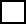 